305014, Курская область, г. Курск, ул. Росинка, 6.Тел. в г. Курске (4712) 58-05-79, http://www.terplan.pro/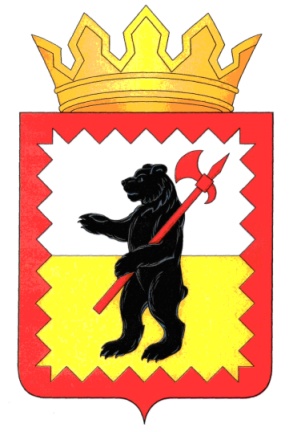 ПРОЕКТ ВНЕСЕНИЯ ИЗМЕНЕНИЙ В ГЕНЕРАЛЬНЫЙ ПЛАН МУНИЦИПАЛЬНОГО ОБРАЗОВАНИЯ СЕЛЬСКОЕ ПОСЕЛЕНИЕ “ДЕРЕВНЯ РЯБЦЕВО” МАЛОЯРОСЛАВЕЦКОГО РАЙОНА КАЛУЖСКОЙ ОБЛАСТИМАТЕРИАЛЫ ПО ОБОСНОВАНИЮГЕНЕРАЛЬНОГО ПЛАНА(разработано в соответствии с МК №01373000175200001510001 от 11 августа 2020 года)Директор							Ткаченко Н.С.Главный архитектор проекта			Сабельников А.Н.Руководитель проекта 				Примак А.А.г. Курск, 2020АВТОРСКИЙ КОЛЛЕКТИВООО «Центр Картографии и Территориального Планирования»Ткаченко Н.С/			директорСабельников А.Н.		главный архитектор проектаПримак А.А.			руководитель проектаАшурков В.В.			архитекторШуклин Г.С.			архитекторОрлова Е.С.			архитекторБурцева Н. А.			начальник отдела картографииВасильева М.С.			заместитель начальника отдела ГЭАКосинова А.А.			юрисконсультВоронина О.И.			инженер-картографКоржавин К.Е.			инженерНестерова А.В.			инженерЯстребов А.И.			инженерБобкова Я.А.			инженерПетрухин Е.Е.			инженерСОДЕРЖАНИЕСОДЕРЖАНИЕ	31.	ОБЩИЕ ПОЛОЖЕНИЯ	62.	СВЕДЕНИЯ ОБ  УТВЕРЖДЕННЫХ ДОКУМЕНТАХ СТРАТЕГИЧЕСКОГО ПЛАНИРОВАНИЯ, О НАЦИОНАЛЬНЫХ ПРОЕКТАХ, ОБ ИНВЕСТИЦИОННЫХ ПРОГРАММАХ СУБЪЕКТОВ, ЕСТЕСТВЕННЫХ МОНОПОЛИЙ, ОРГАНИЗАЦИЙ КОММУНАЛЬНОГО КОМПЛЕКСА, О РЕШЕНИЯХ  ОРГАНОВ МЕСТНОГО САМОУПРАВЛЕНИЯ, ИНЫХ ГЛАВНЫХ РАСПОРЯДИТЕЛЕЙ СРЕДСТВ СООТВЕТСТВУЮЩИХ БЮДЖЕТОВ, ПРЕДУСМАТРИВАЮЩИХ СОЗЛАНИЕ ОБЪЕКТОВ МЕСТНОГО ЗНАЧЕНИЯ	83. УТВЕРЖДЕННЫЕ ДОКУМЕНТАМИ ТЕРРИТОРИАЛЬНОГО ПЛАНИРОВАНИЯ РОССИЙСКОЙ ФЕДЕРАЦИИ, ДОКУМЕНТАМИ ТЕРРИТОРИАЛЬНОГО ПЛАНИРОВАНИЯ ДВУХ И БОЛЕЕ СУБЪЕКТОВ РОССИЙСКОЙ ФЕДЕРАЦИИ, ДОКУМЕНТАМИ ТЕРРИТОРИАЛЬНОГО ПЛАНИРОВАНИЯ СУБЪЕКТА РОССИЙСКОЙ ФЕДЕРАЦИИ О ВИДАХ, НАЗНАЧЕНИИ И НАИМЕНОВАНИЯХ ПЛАНИРУЕМЫХ ДЛЯ РАЗМЕЩЕНИЯ НА ТЕРРИТОРИЯХ ПОСЕЛЕНИЯ ОБЪЕКТОВ ФЕДЕРАЛЬНОГО ЗНАЧЕНИЯ, ОБЪЕКТОВ РЕГИОНАЛЬНОГО ЗНАЧЕНИЯ, ИХ ОСНОВНЫЕ ХАРАКТЕРИСТИКИ, МЕСТОПОЛОЖЕНИЕ, ХАРАКТЕРИСТИКИ ЗОН С ОСОБЫМИ УСЛОВИЯМИ ИСПОЛЬЗОВАНИЯ ТЕРРИТОРИЙ	114. УТВЕРЖДЕННЫЕ ДОКУМЕНТОМ ТЕРРИТОРИАЛЬНОГО ПЛАНИРОВАНИЯ МУНИЦИПАЛЬНОГО РАЙОНА СВЕДЕНИЯ О ВИДАХ, НАЗНАЧЕНИИ И НАИМЕНОВАНИЯХ ПЛАНИРУЕМЫХ ДЛЯ РАЗМЕЩЕНИЯ НА ТЕРРИТОРИИ ПОСЕЛЕНИЯ, ВХОДЯЩЕГО В СОСТАВ МУНИЦИПАЛЬНОГО РАЙОНА, ОБЪЕКТОВ МЕСТНОГО ЗНАЧЕНИЯ МУНИЦИПАЛЬНОГО РАЙОНА, ИХ ОСНОВНЫЕ ХАРАКТЕРИСТИКИ, МЕСТОПОЛОЖЕНИЕ, ХАРАКТЕРИСТИКИ ЗОН С ОСОБЫМИ УСЛОВИЯМИ ИСПОЛЬЗОВАНИЯ ТЕРРИТОРИИ	125. АНАЛИЗ ПРИРОДНЫХ РЕСУРСОВ	135.1 Природные условия	135.1.1 Климат	135.1.2 Гидрологическая и гидрогеологическая характеристика	145.1.3 Геолого-геоморфолическая характеристика территории и инженерно-геологические условия	145.1.4 Лесные ресурсы	165.1.5 Особо охраняемые природные территории	176. ОБОСНОВАНИЕ ВЫБРАННОГО ВАРИАНТА РАЗМЕЩЕНИЯ ОБЪЕКТОВ МЕСТНОГО ЗНАЧЕНИЯ НА ОСНОВЕ АНАЛИЗА ИСПОЛЬЗОВАНИЯ ТЕРРИТОРИЙ МУНИЦИПАЛЬНОГО ОБРАЗОВАНИЯ	186.1 Современное использование территории. Земельный фонд	186.2 Культурное наследие	246.2.1 Объекты культурного наследия	246.2.2 Зоны охраны объектов культурного наследия	246.3 Социально-экономическая ситуация	256.3.1 Демографическая ситуация	256.3.2 Состояние экономической базы	296.3.3 Учреждения и предприятия обслуживания населения	326.3.4 Жилищный фонд, жилищное строительство	356.4 Транспортная инфраструктура	376.4.1  Внешний транспорт	376.4.2 Улично-дорожная сеть	396.5 Инженерная инфраструктура	416.5.1 Водоснабжение	416.5.2 Водоотведение	436.5.3 Теплоснабжение	436.5.4 Газоснабжение	456.5.5 Электроснабжение	466.6 Состояние окружающей среды	486.7 Зеленый фонд	536.8 Зоны с особыми условиями использования территорий. Планировочные ограничения	546.9 Оценка возможного влияния планируемых для размещения объектов местного значения поселения на комплексное развитие территории	667. ПЕРЕЧЕНЬ ОСНОВНЫХ ФАКТОРОВ РИСКА ВОЗНИКНОВЕНИЯ ЧРЕЗВЫЧАЙНЫХ СИТУАЦИЙ ПРИРОДНОГО И ТЕХНОГЕННОГО ХАРАКТЕРА	687.1 Чрезвычайные ситуации природного характера	687.2 Чрезвычайные ситуации техногенного характера	737.3 Чрезвычайные ситуации биолого-социального характера	757.4 Рекомендации для разработки мероприятий по снижению риска возникновения	758. СВЕДЕНИЯ ОБ УТВЕРЖДЕННЫХ ПРЕДМЕТАХ ОХРАНЫ И ГРАНИЦАХ ТЕРРИТОРИЙ ИСТОРИЧЕСКИХ ПОСЕЛЕНИЙ ФЕДЕРАЛЬНОГО ЗНАЧЕНИЯ И ИСТОРИЧЕСКИХ ПОСЕЛЕНИЙ РЕГИОНАЛЬНОГО ЗНАЧЕНИЯ	819. ПЕРЕЧЕНЬ ЗЕМЕЛЬНЫХ УЧАСТКОВ, КОТОРЫЕ ВКЛЮЧАЮТСЯ В ГРАНИЦЫ МУНИЦИПАЛЬНОГО ОБРАЗОВАНИЯ, ИЛИ ИСКЛЮЧАЮТСЯ ИЗ ЕГО ГРАНИЦ, С УКАЗАНИЕМ КАТЕГОРИЙ ЗЕМЕЛЬ, К КОТОРЫМ ПЛАНИРУЕТСЯ ОТНЕСТИ ЭТИ ЗЕМЕЛЬНЫЕ УЧАСТКИ, И ЦЕЛЕЙ ИХ ПЛАНИРУЕМОГО ИСПОЛЬЗОВАНИЯ	82Состав материаловПроект внесения изменения в Генеральный план сельского поселения «Деревня Рябцево»Положение о территориальном планировании в текстовой форме.Положение о территориальном планировании в виде карт:- карта планируемого размещения объектов местного значения поселения (МО 1:15000);- карта границ населенных пунктов (МО 1:15000);- карта функциональных зон поселения (МО 1:15000).Приложение: описания местоположения границ населенных пунктов поселения.Материалы по обоснованию Генерального плана сельского поселения «Деревня Рябцево»Материалы по обоснованию генерального плана в текстовой форме.Материалы по обоснованию генерального плана в виде карт:-   карта зон с особыми условиями территории (МО 1:15000);- карта границ территорий, подверженных риску возникновения чрезвычайных ситуаций природного и техногенного характера (МО 1:15000).Примечание: в генеральном плане не применяются положения статьи 23 Градостроительного кодекса Российской Федерации в части пунктов 4 и 5 части 8 в связи с тем, что на территории МО СП «Деревня Рябцево» особо экономические зоны и особо охраняемые природные территории отсутствуют.ОБЩИЕ ПОЛОЖЕНИЯ1. Проект внесения изменений в Генеральный план сельского поселения «Деревня Рябцево» Малоярославецкого муниципального района Калужской области подготовлен по заказу Малоярославецкой районной администрации муниципального района «Малоярославецкий район» на основании муниципального контракта МК №01373000175200001510001 от 11 августа 2020 года. Основание для подготовки проекта генерального плана – постановление Малоярославецкой районной администрации от 01 ноября 2018 года № 1186 «Об утверждении муниципальной программы муниципального района «Малоярославецкий район» «Управление имущественным комплексом муниципального района «Малоярославецкий район»»; постановление Малоярославецкой районной администрации  от 26 июня 2020 года № 613 «О разработке проектов Генеральных планов сельских  поселений Малоярославецкого района Калужской области».2. Официальное наименование сельского поселения – муниципальное образование сельское поселение ««Деревня Рябцево».3. Проект внесения изменений в Генеральный план сельского поселения «Деревня Рябцево» Малоярославецкого муниципального района Калужской области подготовлен в соответствии с требованиями статей 23 и 24 Градостроительного кодекса Российской Федерации и Техническим заданием на разработку проекта внесения изменений в Генеральный план сельского поселения «Деревня Рябцево».4. Проект внесения изменений в Генеральный план сельского поселения «Деревня Рябцево» Малоярославецкого муниципального района Калужской области соответствует требованиям действующего законодательства в области регулирования градостроительной деятельности, земельному, водному, лесному, природоохранному и иному законодательству Российской Федерации и Калужской области, нормативно-технических документов в области градостроительства федерального и регионального уровней, нормативных правовых актов органов местного самоуправления. 5. Генеральный план разработан на всю территорию муниципального образования. Границы сельского поселения «Деревня Рябцево» установлены законом Калужской области от 05 июля 2006 года N 229-ОЗ (ред. от 25 августа 2020 года) "Об административно-территориальном устройстве Калужской области".Территорию сельского поселения составляют исторически сложившиеся земли сельского поселения, прилегающие к ним земли общего пользования, территории традиционного природопользования населения сельского поселения, рекреационные земли, земли для развития поселения, независимо от форм собственности и целевого назначения, находящиеся в пределах границ сельского поселения, в том числе населенные пункты, не являющиеся поселениями.Территория сельского поселения включает в себя несколько населенных пунктов, объединенных общей территорией: деревни Бутырки, Вараксино, Косилово, Машкино, Нероновка, Песочня, Придача, Рябцево, Станки, Яблоновка.6. Карты проекта генерального плана выполнены в масштабе 1:15000 с использованием компьютерных геоинформационных технологий. База пространственных и иных данных об объектах градостроительной деятельности выполнена в соответствии с Техническим заданием и Требованиями к описанию и отображению в документах территориального планирования объектов федерального значения, объектов регионального значения, объектов местного значения, утверждённых Приказом Министерства экономического развития Российской Федерации от 9 января 2018 года № 10.7. Расчётный срок генерального плана сельского поселения «Деревня Рябцево» Малоярославецкого муниципального района Калужской области – 2040 год, 1 очередь – 2030 год.8. Внесение изменений в генеральный план сельского поселения «Деревня Рябцево» Малоярославецкого района вызвано:- приведением генерального плана в соответствие с Приказом Минэкономразвития РФ №10 от 09.01.2018г;- переводом земель из категории «земли сельскохозяйственного использования» в категорию «Земли сельскохозяйственного назначения»;- изменением границ населенных пунктов;- приведением функциональных зон в соответствие с данными Росреестра;- отображением территории кладбищ согласно схемы Схеме территориального планирования Малоярославецкого района;- приведение утвержденного генерального плана сельского поселения в соответствие с утвержденными документами территориального планирования Российской Федерации, утвержденными документами территориального планирования двух и более субъектов Российской Федерации, утвержденными документами территориального планирования субъекта Российской Федерации.СВЕДЕНИЯ ОБ  УТВЕРЖДЕННЫХ ДОКУМЕНТАХ СТРАТЕГИЧЕСКОГО ПЛАНИРОВАНИЯ, О НАЦИОНАЛЬНЫХ ПРОЕКТАХ, ОБ ИНВЕСТИЦИОННЫХ ПРОГРАММАХ СУБЪЕКТОВ, ЕСТЕСТВЕННЫХ МОНОПОЛИЙ, ОРГАНИЗАЦИЙ КОММУНАЛЬНОГО КОМПЛЕКСА, О РЕШЕНИЯХ  ОРГАНОВ МЕСТНОГО САМОУПРАВЛЕНИЯ, ИНЫХ ГЛАВНЫХ РАСПОРЯДИТЕЛЕЙ СРЕДСТВ СООТВЕТСТВУЮЩИХ БЮДЖЕТОВ, ПРЕДУСМАТРИВАЮЩИХ СОЗЛАНИЕ ОБЪЕКТОВ МЕСТНОГО ЗНАЧЕНИЯПри разработке генерального плана поселения учитывались сведения об утвержденных документах стратегического планирования, планах и программах комплексного социально-экономического развития муниципального образования.Таблица 1 – Перечень планов программ социально-экономического развития Российской Федерации, Калужской области, муниципального района «Малоярославецкий район», сельского поселения «Деревня Рябцево»3. УТВЕРЖДЕННЫЕ ДОКУМЕНТАМИ ТЕРРИТОРИАЛЬНОГО ПЛАНИРОВАНИЯ РОССИЙСКОЙ ФЕДЕРАЦИИ, ДОКУМЕНТАМИ ТЕРРИТОРИАЛЬНОГО ПЛАНИРОВАНИЯ ДВУХ И БОЛЕЕ СУБЪЕКТОВ РОССИЙСКОЙ ФЕДЕРАЦИИ, ДОКУМЕНТАМИ ТЕРРИТОРИАЛЬНОГО ПЛАНИРОВАНИЯ СУБЪЕКТА РОССИЙСКОЙ ФЕДЕРАЦИИ О ВИДАХ, НАЗНАЧЕНИИ И НАИМЕНОВАНИЯХ ПЛАНИРУЕМЫХ ДЛЯ РАЗМЕЩЕНИЯ НА ТЕРРИТОРИЯХ ПОСЕЛЕНИЯ ОБЪЕКТОВ ФЕДЕРАЛЬНОГО ЗНАЧЕНИЯ, ОБЪЕКТОВ РЕГИОНАЛЬНОГО ЗНАЧЕНИЯ, ИХ ОСНОВНЫЕ ХАРАКТЕРИСТИКИ, МЕСТОПОЛОЖЕНИЕ, ХАРАКТЕРИСТИКИ ЗОН С ОСОБЫМИ УСЛОВИЯМИ ИСПОЛЬЗОВАНИЯ ТЕРРИТОРИЙСведения о видах, назначении и наименованиях, планируемых для размещения на территории сельского поселения «Деревня Рябцево» объектов федерального значения, отсутствуют.Сведения о видах, назначении и наименованиях, планируемых для размещения на территориях поселения объектов регионального значения, их основные характеристики, местоположение, характеристики зон с особыми условиями использования территорийТаблица 2 – Планируемые объекты регионального значения в соответствии со Схемой территориального планирования Калужской области (утверждена Постановлением Правительства Калужской области от 17.09.2020 N 735)4. УТВЕРЖДЕННЫЕ ДОКУМЕНТОМ ТЕРРИТОРИАЛЬНОГО ПЛАНИРОВАНИЯ МУНИЦИПАЛЬНОГО РАЙОНА СВЕДЕНИЯ О ВИДАХ, НАЗНАЧЕНИИ И НАИМЕНОВАНИЯХ ПЛАНИРУЕМЫХ ДЛЯ РАЗМЕЩЕНИЯ НА ТЕРРИТОРИИ ПОСЕЛЕНИЯ, ВХОДЯЩЕГО В СОСТАВ МУНИЦИПАЛЬНОГО РАЙОНА, ОБЪЕКТОВ МЕСТНОГО ЗНАЧЕНИЯ МУНИЦИПАЛЬНОГО РАЙОНА, ИХ ОСНОВНЫЕ ХАРАКТЕРИСТИКИ, МЕСТОПОЛОЖЕНИЕ, ХАРАКТЕРИСТИКИ ЗОН С ОСОБЫМИ УСЛОВИЯМИ ИСПОЛЬЗОВАНИЯ ТЕРРИТОРИИУтвержденным документом территориального планирования строительство объектов местного значения не предусмотрено.5. АНАЛИЗ ПРИРОДНЫХ РЕСУРСОВ5.1 Природные условия5.1.1 КлиматКлимат сельского поселения «Деревня Рябцево» умеренно континентальный с мягкой зимой и теплым летом. Средняя продолжительность безморозного периода 120-130 дней. Промерзание почвы обычно 0,5-0,7 м в морозные бесснежные зимы может достигать 1,5 м.Таблица 3 - Средняя месячная температура воздухаОсадки, мм:Максимальная летняя температура +35˚С. Минимальная зимняя -40˚С.Во влажные годы количество осадков достигает 1000 мм, в сухие – менее 500 мм. Максимальное количество осадков приходится на летнее время. Устойчивый снежный покров устанавливается в декабре месяце. Высота снежного покрова обычно 30-40 см, максимальный до 1 м. Запас влаги в снежном покрове к концу зимы составляет в среднем 89 мм. Роза ветров годовая с преобладанием ветров северного, западного, юго-западного и южного направлений. Роза ветров весной и осенью совпадают с годовой, а лето и зима сильно отличаются. Для лета характерны ветра северного (25%) направления и западного (17,3%); для зимы – юго-западного (21,7%) и южного (21,3%). Средняя скорость ветра в течение года составляет 1,5-2,9 м/с, максимальные порывы до 20-25 м/с.Микроклиматические особенности Важное значение в формировании ветрового режима играют орографические особенности рельефа. В непродуваемых долинах рек, ручьев, оврагов отмечается существенное снижение скорости ветрового потока (до 25%), увеличивается вероятность образования застойных зон. Повышение скорости ветровых потоков на 20%-30% по сравнению со средними значениями возможно меридионального направления. На микроклиматические особенности территории оказывает влияние также растительность и водные поверхности.ВыводыВ целом климатические условия являются благоприятными для строительства, ведения сельского хозяйства, развития рекреации и туризма. 5.1.2 Гидрологическая и гидрогеологическая характеристикаГидрологическая структура территории принадлежит бассейну р. Оки. Наиболее крупными реками протекающими на территории сельского поселения являются:  река Путынка, река Стрельня  и др.Ресурсы поверхностных вод используются в следующих целях:хозяйственно-бытовых;промышленных;транспортных;орошения селькохозяйственных полей;рыболовных;рекреационных.Возможность использования речных ресурсов в тех или иных целях определяется основными гидрологическими характеристиками водотоков.Основными водоносными горизонтами для данной местности является окский состоящий из тарусско-михайловского и алексинско горизонтов приуроченных к известняковым отложениям. Воды гидрокарбонатно-кальцивые умеренножесткие и жесткие. Содержание общего железа варьируется от 0,5 м до 2,88 м. Удельный дебит отдельных артезианских скважин изменяется от  0,6 м3/ч до 80,0 м3/ч.5.1.3 Геолого-геоморфолическая характеристика территории и инженерно-геологические условияТерритория сельского поселения расположена на стыке Угорской и Протвинской низин, в зоне развития водноледниковых и в меньшей степени ледниковых образований московского оледенения. Абсолютные отметки рельефа изменяются от 154,8 м, урез вод ручья Березовый, до 225,0 м на водоразделе в северной части площади. Абсолютный перепад высот составил 70,2 м. Относительные перепады высот по овражно-балочной сети и долинам ручьев не превышает 20 м. В пределах площади муниципального образования выделено пять ландшафтов.Первый тип. Пологохолмистая моренно-водноледниковая слаборасчлененная равнина. Представляет собой отдельные холмы с абсолютными отметками свыше 195-200 м. Четвертичные отложения представлены покровными, водноледниковыми и моренными суглинками с прослоями песчано-гравийного материала и гравилистых песков, общая мощность достигает 25-30 м. Коренные породы представлены песчаными породами неогена и глинами, известняками стешского, тарусского и протвинского горизонта нижнего карбона. Глубина залегания грунтовых вод 1,5-3,0 м. Почвы дерново-слабо-среднеподзолистые, местами глееватые на суглинистой основе.Второй тип.  Пологоволнистая водноледниковая слаборасчлененная равнина. Данный ландшафт занимает промежуточное место между первым типом ландшафта и третьим. Геологическое строение аналогично первому типу. Рельеф плохо дренирован и заболочен. Глубина залегания грунтовых вод до 2,0 м. Абсолютные отметки рельефа колеблятся от 175 м до 190 м. Почвы дерново-среднеподзолистые глееватые на суглинистой основе.Третий тип. Плоская водноледниковая (зандровая) слаборасчлененная равнина. Четвертичные образования представлены покровными и водноледниковыми суглинками с прослоями гравилистых песков и песков, и песчано-гравийных смесей. Общая мощность варьируется от 4,0 м до 25,0 м. Коренные породы те же, что в первом типе. Глубина залегания грунтовых вод колеблется от 1,0 м до 4,0 м. Почвы те же, что в третьем типе.Четвертый тип.  Плоская аллювиальная равнина. Сложен ландшафт аллювиальными песками, суглинками. Коренные породы представлены карбонатно-терригенным комплексом окской толщи нижнего карбона. Глубина залегания грунтовых вод 0,5-1,5 м. Зона постоянного подтопления и весеннего затопления. Почвы аллювиальные луговые.Ниже приводится таблица по инженерно-геологическому районированию территории муниципального образования сельского поселения «Деревня Рябцево».Таблица 4 - Инженерно-геологическое районирование5.1.4 Лесные ресурсыТерриториальной единицей управления в области использования, охраны, защиты и воспроизводства лесов в границах сельского поселения «Деревня Рябцево» является государственное казенное учреждение Калужской области «Малоярославецкое лесничество».Лесной фонд сельского поселения «Деревня Рябцево» относится к территории, контролируемой Детчинским участковым лесничеством (ГЛФ кварталы 1, 2, 3, 4, 5, 6, 7, 8, 9, 10, 52, 53, 54, 16; КСХП «Рябцевское» кварталы 1-17).Основным арендатором является ООО КМДК «Союз-Центр» ГЛФ1-10,16, 52,53,54 (заготовка древесины.)5.1.5 Особо охраняемые природные территорииОсобо охраняемые природные территории (ООПТ) — участки земли, водной поверхности и воздушного пространства над ними, где располагаются природные комплексы и объекты, которые имеют особое природоохранное, научное, культурное, эстетическое, рекреационное и оздоровительное значение, которые изъяты решениями органов государственной власти полностью или частично из хозяйственного использования и для которых установлен режим особой охраны.На территории сельского поселения «Деревня Рябцево» особо охраняемые природные территории отсутствуют.6. ОБОСНОВАНИЕ ВЫБРАННОГО ВАРИАНТА РАЗМЕЩЕНИЯ ОБЪЕКТОВ МЕСТНОГО ЗНАЧЕНИЯ НА ОСНОВЕ АНАЛИЗА ИСПОЛЬЗОВАНИЯ ТЕРРИТОРИЙ МУНИЦИПАЛЬНОГО ОБРАЗОВАНИЯПри разработке Генерального плана рассматривались варианты развития территории сельского поселения «Деревня Рябцево»: инерционный и инновационный.Инерционный (сдержанный) сценарий подразумевает развитие муниципального образования по достигнутому уровню производственной базы, использованию ресурсного потенциала, в соответствии со сложившимися социальными условиями и динамикой численности населения. Численность населения к 2040 году должна будет составить 256 человека. Инновационный вариант социально-экономического развития – это принятие в качестве перспективного сценария положительной (по сравнению с инерционным сценарием) динамики в изменении численности населения территории сельского поселения, которая к 2040 году должна будет составлять 420 человек. Инновационный вариант предусматривает развитие производственной базы, развитие инженерной и транспортной инфраструктуры, улучшение социальных и культурно-бытовых условий жизни населения. Мероприятия по развитию социальной, инженерной, транспортной инфраструктур и жилищного строительства, предложенные в Генеральном плане, рассчитывались исходя из инновационного сценария развития муниципального образования.Главным условием реализации инновационного варианта развития является привлечение в экономику, инфраструктуру и социальную сферу муниципального образования достаточных финансовых ресурсов. Инновационный сценарий развития предполагает в процессе его реализации осуществлять разработку и принятие программных мероприятий в различных сферах деятельности, в том числе коммерческих инвестиционных проектов. При анализе существующей ситуации были учтены планировочные ограничения, влияющие на территориальное развитие сельского поселения.6.1 Современное использование территории. Земельный фондСельское поселение «Деревня Рябцево» расположено на территории Малоярославецкого района Калужской области. Административный центр сельского поселения – Деревня Рябцево. Сельское поселение «Деревня Рябцево» расположено на северо-западе Калужской области в 50 км от Калуги, 34 км от районного центра г. Малоярославец и 150 км от г. Москва. Граничит с сельскими поселениями: «Деревня Берёзовка» и «Село Детчино», также с Дзержинским районом Калужской области. Территория сельского поселения включает в себя несколько населенных пунктов, объединенных общей территорией: деревни Бутырки, Вараксино, Косилово, Машкино, Нероновка, Песочня, Придача, Рябцево, Станки, Яблоновка.	Транспортные связи административного центра сельского поселения «Деревня Рябцево» д. Рябцево обеспечивает автомобильная дорога общего пользования регионального значения  «Окружная дорога г. Калуга» - Детчино - Малоярославец» - Машкино – Станки - А-101«Москва-Малояросолавец-Рославль».Земельный фондГраницы и статус сельского поселения «Деревня Рябцево» установлены Законом Калужской области № 229-ОЗ «Об административно-территориальном устройстве Калужской области» от 5 июля 2006 года и Законом Калужской области № 7-ОЗ «Об установлении границ муниципальных образований, расположенных на территории административно-территориальных единиц «Бабынинский район», «Боровский район», «Дзержинский район» «Жуковский район», «Износковский район», «Козельский район», «Малоярославецкий район», «Мосальский район», «Ферзиковский район», «Хвастовичский район», «Город Калуга», «Город Обнинск», и наделении их статусом городского поселения, сельского поселения, городского округа, муниципального района» от 28 декабря 2004 года.Территория сельского поселения «Деревня Рябцево» составляет 8077,2 гектара.Земельный фонд по целевому назначению представлен следующими категориями земель:земли сельскохозяйственного назначения; земли населенных пунктов; земли лесного фонда;земли водного фонда.Земли промышленности, энергетики, транспорта, связи, радиовещания, телевидения, информатики, земли для обеспечения космической деятельности, земли обороны, безопасности и земли иного специального назначения (далее земли промышленности и иного специального назначения), земли запаса и земли особо охраняемых территорий и объектов на территории сельского поселения не представлены.Таблица 5 - Баланс земель сельского поселения «Деревня Рябцево»Земли населенных пунктовСогласно пункта 1 статьи 83 Земельного кодекса Российской Федерации «землями населенных пунктов признаются земли, используемые и предназначенные для застройки и развития населенных пунктов». Особенностью данной категории земель является то, что она представляет собой ценность прежде всего в качестве территориального пространства, земельной основы, которая может быть использована для создания на ней различных по назначению объектов недвижимости и иных необходимых для комфортного проживания населения объектов селитебной, транспортной, инженерной и других видов инфраструктуры. Именно на этих землях наиболее активны инвестиционно-строительные процессы, осуществление различных форм градостроительной деятельности, в связи с чем важнейшее значение в регулировании вопросов использования и охраны данных земель имеет также и градостроительное законодательство.Категорию земель населенных пунктов сельского поселения «Деревня Рябцево» составляют 10 населенных пунктов, общая площадь которых равняется 1011,1 га.Земли сельскохозяйственного назначенияОбщая площадь земель сельскохозяйственного назначения сельского поселения «Деревня Рябцево» составляет 3281,2 га. Согласно Земельного кодекса Российской Федерации землями сельскохозяйственного назначения признаются земли, находящиеся за границами населенного пункта и предоставленные для нужд сельского хозяйства, а также предназначенные для этих целей.В составе земель сельскохозяйственного назначения выделяются сельскохозяйственные угодья, земли, занятые внутрихозяйственными дорогами, коммуникациями, лесными насаждениями, предназначенными для обеспечения защиты земель от негативного воздействия, водными объектами (в том числе прудами, образованными водоподпорными сооружениями на водотоках и используемыми для целей осуществления прудовой аквакультуры), а также зданиями, сооружениями, используемыми для производства, хранения и первичной переработки сельскохозяйственной продукции. Земли лесного фондаПлощадь земель лесного фонда сельского поселения «Деревня Рябцево» составляет 3751,4 га. Земли лесного фонда занимают основную площадь территории поселения. В соответствии с Лесным кодексом Российской Федерации к данной категории относят лесные и нелесные земли. Лесные земли представлены участками, покрытыми лесной растительностью, и участками, не покрытыми лесной растительностью, но предназначенными для ее восстановления (вырубки, гари, участки, занятые питомниками и т.п.). К нелесным отнесены земли, предназначенные для обслуживания лесного хозяйства (просеки, дороги и др.). Законодательно лесные отношения регулирует Лесной кодекс Российской Федерации. Земли водного фондаОбщая площадь земель водного фонда в границах сельского поселения «Деревня Рябцево» составила 33,5 га. Данные земли находятся в государственной собственности Российской Федерации. К землям водного фонда относятся земли, покрытые поверхностными водами, сосредоточенными в водных объектах и (или) занятые гидротехническими и иными сооружениями, расположенными на водных объектах. Порядок использования и охраны земель водного фонда определяется Земельным Кодексом Российской Федерации и водным законодательством.Функциональное зонированиеВ качестве вариантов территориального планирования в проекте рассматривались следующие возможные сценарии: - вариант сохранения существующей планировочной структуры, без развития жилых зон и соответствующей улично-дорожной и коммунальной инфраструктуры; - вариант инновационного развития планировочной структуры, функционального зонирования территории, развития объектов местного значения поселения.Основным вариантом принят инновационный сценарий развития планировочной структуры, функционального зонирования территории, развития объектов местного значения поселения. Архитектурно-пространственные решения инновационного сценария определены следующими положениями:- упорядочение планировочной структуры селитебной территории за счёт устройства проездов, сноса ветхого или аварийного жилищного фонда;- развитие нового жилищного фонда за счёт свободных территорий поселения, имеющих благоприятные условия для строительства;- формирование улично-дорожной сети в проектируемых жилых зонах; - размещение объектов инженерной инфраструктуры и жизнеобеспечения для создания комфортных условий проживания;- благоустройство территорий населенных пунктов, формирование зон отдыха населения с учетом природного каркаса территории;- обеспечение экологической безопасности и защита территории от чрезвычайных ситуаций.  Генеральным планом функциональное зонирование территории сельского поселения «Деревня Рябцево» установлено с соблюдением приказа Министерства экономического развития Российской Федерации от 09 января 2018 года № 10 «Об утверждении Требований к описанию и отображению в документах территориального планирования объектов федерального значения, объектов регионального значения, объектов местного значения и о признании утратившим силу приказа Минэкономразвития России от 7 декабря 2016 года № 793». Генеральным планом установлено функциональное зонирование территории с учетом фактически сложившейся планировочной структуры и зон с особыми условиями использования территорий.В границах сельского поселения «Деревня Рябцево» определены следующие функциональные зоны:- зона застройки индивидуальными жилыми домами;- зона застройки малоэтажными жилыми домами (до 4 этажей, включая мансардный);- многофункциональная общественно-деловая зона;- зона специализированной общественной застройки;- зона инженерной инфраструктуры;- зона транспортной инфраструктуры;- зона сельскохозяйственного использования;- производственная зона сельскохозяйственных предприятий;- иные зоны сельскохозяйственного назначения;- зона садоводческих или огороднических некоммерческих товариществ;- зона кладбищ;- зона лесов;- зона отдыха;- лесопарковая зона.Жилые зоны предназначены для преимущественного размещения жилищного фонда. В состав жилой зоны включены:- зона застройки индивидуальными жилыми домами;- зона застройки малоэтажными жилыми домами (до 4 этажей, включая мансардный).В качестве площадок для жилищного строительства рассматриваются территории свободные от застройки, экологически благополучные. Общественно-деловые зоны предназначены для размещения общественно-деловой застройки различного назначения. В состав общественно-деловых зон включены многофункциональная общественно-деловая зона и зона специализированной общественной застройки. Многофункциональная общественно-деловая зона предназначена для размещения объектов общественного питания, торгового и административного назначения, логистических и многофункциональных комплексов, небольших производственных территорий с минимальными санитарно-защитными зонами. При размещении объектов в многофункциональной общественно-деловой зоне необходимо учитывать территории для организации санитарно-защитных зон.Зона специализированной общественной застройки предназначена для размещения организаций дошкольного образования, общеобразовательных, дополнительного образования, профессионального и высшего образования, научных организаций, объектов культуры и искусства, здравоохранения, спорта.В состав зон инженерной и транспортной инфраструктур входят:- зона инженерной инфраструктуры, предназначенная для размещения и функционирования сооружений и коммуникаций водоснабжения, водоотведения (канализации), теплоснабжения, электроснабжения, газоснабжения, очистки стоков, связи, а также включает в себя территории, необходимые для их технического обслуживания и охраны;- зона транспортной инфраструктуры, предназначенная для размещения и функционирования сооружений и коммуникаций внешнего и общественного транспорта, а также включает зону улично-дорожной сети.Зоны сельскохозяйственного использования предназначены для выделения территорий, связанных с выращиванием и переработкой сельскохозяйственной продукции.Зоны рекреационного назначения представляет собой озелененные территории общего пользования в пределах сельского поселения, предназначенные для организации отдыха населения, туризма, физкультурно-оздоровительной и спортивной деятельности граждан в зеленом окружении и создания благоприятной среды в застройке населенного пункта.Зоны специального назначения предназначены для размещения объектов специального назначения, размещение которых недопустимо на территории других функциональных зон, в том числе кладбищ, скотомогильников, полигонов твердых коммунальных отходов и других объектов. Проектные предложенияСхемой территориального планирования Малоярославецкого муниципального района Калужской области на территории сельского поселения «Деревня Рябцево» предусматривается перевод земель сельскохозяйственного назначения в земли других категорий: перевод земель из категории «земли сельскохозяйственного назначения» в категорию «земли населенных пунктов» общей площадью 15,18 га - открытие конно-спортивной школы в д. Рябцево – з/у 40:13:090711:1. 6.2 Культурное наследие6.2.1 Объекты культурного наследияВ соответствии с данными администрации сельского поселения «Деревня Рябцево» на территории муниципального образования отсутствуют объекты культурного наследия. Разработанные и утвержденные проекты охранных зон объектов историко - культурного наследия отсутствуют.К землям историко-культурного назначения относятся земли:1) объектов культурного наследия народов Российской Федерации (памятников истории и культуры), в том числе объектов археологического наследия;2) достопримечательных мест, в том числе мест бытования исторических промыслов, производств и ремесел;3) военных и гражданских захоронений.Земли историко-культурного назначения используются строго в соответствии с их целевым назначением.Изменение целевого назначения земель историко-культурного назначения и не соответствующая их целевому назначению деятельность не допускаются.6.2.2 Зоны охраны объектов культурного наследияВ соответствии с Федеральным законом "Об объектах культурного наследия (памятниках истории и культуры) народов Российской Федерации" от 25 июня 2002 года N 73-ФЗ в целях обеспечения сохранности объекта культурного наследия в его исторической среде на сопряженной с ним территории устанавливаются зоны охраны объекта культурного наследия: охранная зона, зона регулирования застройки и хозяйственной деятельности, зона охраняемого природного ландшафта.Необходимый состав зон охраны объекта культурного наследия определяется проектом зон охраны объекта культурного наследия. Границы зон охраны объектов культурного наследия федерального значения, режимы использования земель и градостроительные регламенты в границах данных зон утверждаются на основании проекта зон охраны объекта культурного наследия федеральным органом охраны объектов культурного наследия.Границы зон охраны объекта культурного наследия краевого и местного значения, в том числе границы объединенной зоны охраны объектов культурного наследия, особые режимы использования земель в границах территорий данных зон и требования к градостроительным регламентам в границах территорий данных зон утверждаются органом государственной власти субъекта Российской Федерации по согласованию с федеральным органом охраны объектов культурного наследия, а в отношении объектов культурного наследия регионального значения и объектов культурного наследия местного (муниципального) значения - в порядке, установленном законами субъектов Российской Федерации.Проекты охранных зон объектов историко-культурного наследия не разработаны на территории сельского поселения «Деревня Рябцево» в связи с отсутствием объектов культурного наследия.6.3 Социально-экономическая ситуация6.3.1 Демографическая ситуацияАнализ демографической ситуации является одной из важнейших составляющих оценки социально-экономического развития территории муниципального образования. НаселениеОбщая численность населения сельского поселения «Деревня Рябцево» на 01 января 2020 года составила 324 чел. Плотность населения составляет 4,0 чел/км2.Таблица 6 – Динамика численности населения сельского поселения «Деревня Рябцево»На протяжении исследуемого периода динамика численности населения в муниципальном поселении показывает отрицательную тенденцию. Убыль численности населения с 2011 года по 2020 год составила 38 человек или 10,0 %.Основными факторами, определяющими численность населения, является естественное движение (естественный прирост/убыль) населения, складывающееся из показателей рождаемости и смертности, а также миграционные процессы. На протяжении последних лет смертность в сельском поселении превышала рождаемость, влияние миграционных потоков разнилось по годам, но в целом число выбывших и прибывших находятся в равном соотношении.Таблица 7 – Динамика естественного и механического движения населенияВ летний период количество жителей увеличивается и в отдельные периоды на территории сельского поселения «Деревня Рябцево»  проживает более  2500 чел., с учетом СНТ «Новое Рябцево».Демографическая ситуация, складывающаяся на территории сельского поселения,  свидетельствует  о  наличии  общих  тенденций,  присущих  большинству  территорий  Калужской  области.Трудовые ресурсы и занятостьТрудовая структура населения отражает основные группы трудовых ресурсов, в числе которых учитываются: трудоспособное население в трудоспособном возрасте, занятые в экономике лица старше трудоспособного возраста и подростки до 16 лет. На территории сельского поселения работает около 20  чел., около 160 чел. - за его пределами. Основная масса работает на предприятиях поселка Детчино: ОАО «Русский продукт», Агрофирма Детчино и др. ВыводыАнализ существующей демографической ситуации в сельском поселении «Деревня Рябцево» позволяет выявить ряд основных проблем:- рост тенденция «старения населения»,- низкий показатель рождаемости, вследствие ухудшения уровня жизни в сельской местности,- отрицательный показатель прироста населения,- отток трудоспособного населения из-за нехватки рабочих мест.Прогноз перспективной численности населенияСовременные демографические характеристики позволяют сделать прогноз изменения численности на перспективу.Расчет перспективной численности населения обусловлен тремя основными параметрами (рождаемость, смертность и механический приток), которые в формировании численности и возрастной структуры населения участвуют как единое целое; для данного прогноза были использованы данные о динамике численности населения.Численность населения рассчитывается с учетом среднегодового общего прироста, сложившегося за последние годы в сельском поселении, согласно существующей методике по формуле:Но = Нс (1 + О/100)Т,где:Но – ожидаемая численность населения на расчетный год;Нс – существующая численность населения;О – среднегодовой общий прирост;Т – число лет расчетного срока.Оценка перспективного изменения численности населения в достаточно широком временном диапазоне (до 2040 г.)  требует построения двух вариантов прогноза (условно «инерционный» и «инновационный»). Они необходимы в условиях поливариантности дальнейшего социально-экономического развития территории. Расчетная численность населения была определена на расчетный срок.«Инерционный» сценарий прогноза предполагает сохранение сложившихся условий смертности, рождаемости. «Инновационный» сценарий основан на росте числа жителей сельского поселения за счет повышения уровня рождаемости, снижения смертности, миграционного притока населения.Таблица 8 – Расчет прогнозной численности населения сельского поселения «Деревня Рябцево»Инерционный сценарий прогноза показывает, что в соответствии с современными тенденциями численность населения будет уменьшаться к 2040 году число жителей сельского поселения достигнет 256 чел. (21,0%). При инновационном сценарии за период с 2020 по 2040 год число жителей муниципального образования вырастет на 29,0 % и составит 420 человек. Для дальнейших расчетов в генеральном плане численность населения принимается по инновационному сценарию, согласно которому число жителей муниципального образования на расчетный срок (2040 г.) составит 420 человек.Перспективы демографического развития будут определяться:улучшением жилищных условий;обеспечения занятости населения;улучшением инженерно-транспортной инфраструктуры;совершенствованием социальной и культурно-бытовой инфраструктуры;созданием более комфортной и экологически чистой среды;созданием механизма социальной защищенности населения и поддержки молодых семей, стимулированием рождаемости и снижением уровня смертности населения, особенно детской и лиц в трудоспособном возрасте.6.3.2 Состояние экономической базыСельское хозяйство поселения представлено крестьянско-фермерскими хозяйствами  и  личными хозяйствами населения.Основное трудоспособное население работает на предприятиях поселка Детчино: ОАО «Русский продукт», Агрофирма Детчино, и др. Территория сельского поселения  находится  в  зоне  рискованного  земледелия,  но  в  целом  агроклиматические  условия  поселения  благоприятны для получения устойчивых  урожаев  районированных  сельскохозяйственных  культур  и  развития  животноводства.Производством  яиц в поселении занимаются только в личных подсобных хозяйствах. Производство продукции растениеводства в поселении ориентировано, в основном, на зерновые культуры.Производством овощей в поселении занимаются личные подсобные хозяйства. Отведенная площадь под  сады и огороды практически используется в полном объеме по назначению.Несколько лет наблюдается тенденция снижения поголовья животных в частном секторе.Причинами, сдерживающими развитие личных подсобных хозяйств, являются следующие аспекты:- отсутствие организованной закупки сельскохозяйственной продукции; - высокая себестоимость с/х продукции и ее низкая закупочная цена. Проблемы: 1) сельские жители недостаточно осведомлены о своих правах на землю и имущество; 2) владельцы ЛПХ, предприниматели испытывают острый дефицит финансово-кредитных ресурсов в силу недостаточной государственной поддержки этого сектора экономики; 3) не налажена эффективная система сбыта продукции, материально-технического и производственного обслуживания КФХ и ЛПХ, других малых форм хозяйствования. В поселении и районе не производятся централизованные муниципальные закупки в хозяйствах молока, картофеля, овощей и других сельскохозяйственных продуктов. Владельцы ЛПХ вынуждены реализовывать продукцию самостоятельно или продавать частным перекупщикам и заготовителям. Отсутствие кооперативов по закупке продукции тормозит как увеличению численности поголовья скота, так и увеличению земельных площадей под картофель и овощи;4) низкий уровень заработной платы в отрасли и отток работающих в другие отрасли производства и в социальную сферу.Самостоятельно решить проблемы, с которыми сталкиваются жители сельского поселения при ведении личных подсобных хозяйств, достаточно трудно. Существенной причиной, сдерживающей рост численности поголовья скота у населения, является старение населения. Предприятия, сегодня работают в условиях рынка и  не имеют достаточных ресурсов, чтобы оказывать гражданам  помощь в необходимых объемах, в заготовке кормов. Закуп сельскохозяйственной продукции производятся по низким ценам.  Старение  населения происходит из-за ухудшающейся демографической ситуации.Крестьянские фермерские хозяйства:- КХФ Петраков А.И. д. Машкино (около 200 га земли с/х назначения);- КХФ Выходцев С.В. (около 100 га земли с/х назначения) - не действует- ООО «Новая ферма» - около 2700 га земли с/х назначения вместе с гослесфондом;- КСК «Тукзар» около 200 га земли с/х назначения в собственности.Проектные предложенияПроизводство продукции  животноводства  в  личных подсобных хозяйствах является приоритетным направлением в решении главного вопроса - самозанятость населения.Эту проблему  возможно  решить следующим путем: - увеличения продажи  населению  молодняка  крупного  рогатого скота, свиней сельскохозяйственными предприятиями; - увеличения продажи населению птицы различных видов  и  пород через близлежащие  птицеводческие предприятия. Для повышения  племенной  ценности молодняка крупнорогатого скота, находящегося в личных подсобных хозяйствах, и экономической эффективности производства животноводческой продукции необходимо: - обеспечить  высокий уровень ветеринарного   обслуживания   в  личных подсобных хозяйствах;-  необходимо  всячески поддерживать инициативу граждан,  которые оказывают услуги по заготовке кормов, вспашке огородов, сбору молока;-   создавать условия для создания и развития потребительско-сбытовых кооперативов на территории   поселения.Развитие субъектов малого и среднего предпринимательства является одним из главных направлений экономической деятельности, так как именно данным сектором решается ряд важнейших проблем социальной стабильности населения. Это, прежде всего, занятость, повышение жизненного уровня населения, увеличение наполняемости бюджета.Цель политики развития и поддержки малого и среднего  предпринимательства - создание благоприятных политических, правовых, экономических и организационных условий для повышения устойчивого и динамичного развития малого и среднего предпринимательства, обеспечивающих сохранение и создание новых рабочих мест, насыщение рынка отечественными товарами и услугами, стабильное поступление налогов в бюджет поселения, формирование среднего слоя общества, самостоятельно создающего собственное благосостояние и достаточный уровень жизни.Основные задачи для развития и поддержки малого и среднего предпринимательства:- формирование правового пространства, обеспечивающего беспрепятственное развитие малого и среднего предпринимательства;- выявление и поддержка приоритетных направлений развития малого бизнеса;- формирование положительного общественного мнения о деятельности предприятий малого и среднего бизнеса, укрепление социального статуса, повышение престижа и создание механизма защиты предпринимательства;- участие предпринимателей в формировании политики поселения по развитию малого и среднего предпринимательства (Совет предпринимателей);- вовлечение в предпринимательскую деятельность представителей различных слоев населения;- увеличение доходов населения и создание условий для самореализации граждан;- поддержка в продвижении местных товаропроизводителей посредством ярмарочно-выставочных   мероприятий.Согласно Схеме территориального планирования Калужской области на территории сельского поселения «Деревня Рябцево» предусматривается инвестиционная площадка для сельскохозяйственного использования площадью 50 га вблизи д. Бутырки и д. Нероновка.Инвестиционные площадки — это локализованные территории, предназначенные для целевого освоения и перспективного развития. Построить успешный бизнес, разместить новое эффективное производство возможно благодаря инвестиционным площадкам. Они обеспечивают специальные условия для инвесторов, начиная с предоставления различных льготных тарифов на электроэнергию, аренду и заканчивая налоговыми преференциями.6.3.3 Учреждения и предприятия обслуживания населенияМуниципальное образование сельское поселение «Деревня Рябцево» обладает системой предприятий культурно-бытового обслуживания с довольно развитой структурой.Образование и воспитаниеОбразовательная система сельского поселения «Деревня Рябцево» - совокупность воспитательных и образовательных учреждений, призванных удовлетворить запросы людей и хозяйственного комплекса поселения в образовательных услугах и качественно специальном образовании.Детских дошкольных и общеобразовательных  учреждений на территории сельского поселения нет. Дети школьного возраста обучаются в Детчинской средней школе, детей в школу доставляют школьным автобусом.ЗдравоохранениеВ сфере здравоохранения на территории поселения работает Рябцевский ФАП на 12 посещений в сутки, при амбулатории имеется 1 аптечный пункт, который обеспечивает доступность аптечным обслуживанием.Специфика потери здоровья  жителями определяется прежде всего условиями жизни и труда. Сельские жители поселения практически лишены элементарных коммунальных удобств, труд чаще носит физический характер. Причина высокой заболеваемости населения кроется в т.ч. и в особенностях проживания:- низкий жизненный уровень, - отсутствие средств на приобретение лекарств,- низкая социальная культура,- малая плотность населения.Проблемой в сфере здравоохранения является отсутствие профильных врачей.Учреждения культурыГлавными целями сферы культуры являются предоставление жителям возможности получения необходимых культурных благ при обеспечении их доступности и многообразия и целенаправленное воздействие на личность для формирования определенных положительных качеств.На территории сельского поселения «Деревня Рябцево» сеть культурно-просветительных учреждений представлена следующими организациями: Таблица № 9 – Объекты культуры Спортивные сооружения и площадкиНа территории поселения в д. Рябцево имеется конно-спортивный комплекс «Тукзар», который расположен вблизи д. Рябцево, на  15 га земли сельхозназначения. На территории конно-спортивного комплекса «Тукзар» имеется конюшня (около 40 голов спортивных лошадей), крытый манеж и открытый для работы с лошадьми.На территории сельского поседения «Деревня Рябцево» наблюдается нехватка спортивных сооружений для организации занятий физической культурой и спортом, для организации и проведения, массовых физкультурно-оздоровительных занятий с населением.Торговля, бытовое обслуживание, общественное питаниеРыночные комплексы в сельском поселении отсутствуют.На территории поселения в д. Рябцево работает один  частный магазин и работает магазин в летнее время на территории ДПК «Новое Рябцево», также осуществляется выездная торговля выходного дня продуктами питания, молоком, промышленными товарами. Летом  население дальних деревень обслуживает автолавка, которая в зимнее время не выезжает.Таблица 10 - Объекты торговли Бытовое обслуживание населения в сельском поселении не развито. Административно-деловые учрежденияВ сельском поселении функционируют следующие административно-деловые учреждения:- Администрация сельского поселения (д. Рябцево);- Отделение связи ФГУП «Почта России» (д. Рябцево).Дислокация подразделений пожарной охраныБлижайшее пожарное депо расположено в п. Детчино с наличием  2 машин, время прибытия первого подразделения к месту вызова в сельском поселении не превышает 20 минут, в соответствии с требованиями ст.76 Федерального закона от 22.07.2008 г.  №123-ФЗ «Технический регламент о требованиях пожарной безопасности».Итоги комплексной оценки социальной сферы сельского поселения «Деревня Рябцево» приведены в следующей таблице.Таблица 11 - Социальная сфера сельского поселения «Деревня Рябцево»Выводы Система культурно-бытового обслуживания сельского поселения «Деревня Рябцево» включает в себя минимальное количество необходимых объектов, предоставляющих муниципальному населению определенный спектр социальных услуг. При этом требуется обязательное развитие системы до достижения необходимого уровня обеспечения населения спортивными объектами, предприятиями общественного питания, торговли и предприятиями бытового обслуживания. Проектные предложенияВ сфере развития учреждений культуры Генеральным планом на первую очередь предлагается:- организация досуговой деятельности, поддержка и развитие различных форм художественного и технического творчества молодежи (расчетный срок);- устройство детских игровых площадок внутри жилых кварталов (1 очередь);- замена устаревшего оборудования и ремонт помещений ФАП (1 очередь);- открытие конно-спортивной школы в д. Рябцево – з/у 40:13:090711:1 (1 очередь).На первую очередь необходимо оборудовать все водонапорные башни  приспособлениями для отбора воды пожарной техникой. Так же на первую очередь предлагается оборудовать  площадку (пирс) для забора воды пожарной техникой. Площадки (пирсы) должны быть с твердым покрытием размером не менее 12*12 и приспособлены для установки пожарных автомобилей и забора воды.Расчет обеспеченности территории сельского поселения «Деревня Рябцево» местами захороненияПри расчете обеспеченности территории сельского поселения «Деревня Рябцево» местами захоронения использовались показатели СП 42.13330.2016 Градостроительство. Планировка и застройка городских и сельских поселений. Актуализированная редакция СНиП 2.07.01-89*.Предельные значения минимально допустимого уровня обеспеченности объектами захоронения составляют для кладбища традиционного захоронения - 0,24 га на 1000 человек населения. 420/ 1000 * 0,24 = 0,1 гаТаким образом, минимальная свободная площадь, выделенная под места захоронения в сельском поселении «Деревня Рябцево» на расчетный срок должна составлять не менее 0,1 га. 6.3.4 Жилищный фонд, жилищное строительствоОбщая площадь жилищного фонда составляет 16,3 тыс. м2 общей площади. В жилой застройке населенных пунктов преобладают одноэтажные здания. Многоквартирные дома расположены в д. Рябцево. Средняя обеспеченность жилищным фондом на душу населения составляет 50,3 м2/чел.Таблица 12 – Характеристика жилых домов Таблица 13 – Характеристика жилищного фонда по этажностиЖители сельского поселения активно участвуют в различных программах по обеспечению жильем: «Жилье молодым семьям», «Социальное развитие села» и т. д. К услугам  ЖКХ,  предоставляемым в поселении, относится электроснабжение, водоснабжение, водоотведение, теплоснабжение населения и вывоз мусора. Перед органами местного самоуправления поселения стоит задача развития коммунальной инфраструктуры, повышения эффективности и надежности функционирования жилищно-коммунального комплекса.Развитие среды проживания населения сельского поселения создаст непосредственные условия для повышения качества жизни нынешнего и будущих поколений жителей. Для развития систем коммунальной инфраструктуры сельского поселения необходимо выполнение комплекса мероприятий нормативно-правового, организационного и иного характера, направленных на повышение качества жизни населения поселения, понимание жителями поселения сложности проводимой коммунальной реформы, а также подготовку и проведение соответствующих инвестиционных программ.Проектные предложенияСогласно СТП Малоярославецкого муниципального района на территории сельского поселения «Деревня Рябцево» планируется строительство нового жилищного фонда.Кроме этого, Генеральный план предлагает сохранение и увеличение многообразия жилой среды и застройки, отвечающей запросам различных групп населения, размещение различных типов жилой застройки (коттеджной, секционной, различной этажности, блокированной) с дифференцированной жилищной обеспеченностью.Таблица 14 – Расчет прогнозного объема строительства нового жилищного фондаГенеральным планом предлагается на конец I очереди построить 2,3 тыс. м2 нового жилищного фонда.Генеральным планом предлагается в период 2020-2040 гг. построить примерно 4,8 тыс. м2 жилищного фонда.6.4 Транспортная инфраструктура6.4.1  Внешний транспортТранспортное сообщение сельского поселения осуществляется автомобильными дорогами, обеспечивающими связь поселения с административным центром Малоярославецкого муниципального района и соседними населёнными пунктами.Транспортные связи административного центра сельского поселения «Деревня Рябцево» д. Рябцево обеспечивает автомобильная дорога общего пользования регионального значения  «Окружная дорога г. Калуга» - Детчино - Малоярославец» - Машкино – Станки - А-101«Москва-Малояросолавец-Рославль».Внешний транспорт имеет большое значение с точки зрения сообщения поселения с районными и областными центрами и соседними районными муниципальными образованиями.Основным видом пассажирского транспорта поселения является автобус и автомобили, находящиеся в личном пользовании. На территории поселения действуют один пассажирский автотранспортный маршрут: г. Малоярославец  - д. Рябцево (перевозки осуществляются три раза в день). Автотранспортные предприятия на территории сельского поселения отсутствуют. Большинство трудовых передвижений в поселении приходится на личный  автотранспорт и пешеходные сообщения. Грузовой транспорт в основном представлен сельскохозяйственной техникой. Общая протяжённость дорожной сети местного значения составляет 17,1 км. Железнодорожные транспортные сети не проходят по территории сельского поселения.Таблица 15 – Характеристика автомобильных дорог общего пользования регионального значенияТаблица 16 – Характеристика автомобильных дорог общего пользования местного значения6.4.2 Улично-дорожная сетьУлично-дорожная сеть населенных пунктов представляет собой систему продольных и поперечных улиц, обеспечивающих транспортную связь между жилыми и иными зонами, и обеспечивающих выполнение основной работы пассажирского транспорта, выход на внешние автомобильные дороги. Автомобильный парк сельского поселения преимущественно состоит из легковых автомобилей, принадлежащих частным лицам. Детальная информация видов транспорта отсутствует. Хранение автотранспорта на территории поселения осуществляется, в основном, в  пределах участков предприятий и на придомовых участках жителей поселения. Гаражно-строительных кооперативов в поселении нет. В дальнейшем необходимо предусматривать организацию мест стоянок автомобилей возле зданий общественного назначения с учётом прогнозируемого увеличения уровня автомобилизации населения. Предполагается, что ведомственные и грузовые автомобили будут находиться на хранении в коммунально-складской и агропромышленной зоне поселения. Постоянное и временное хранение легковых автомобилей населения предусматривается в границах приусадебных  участков.ВыводыВнешнее транспортное обслуживание поселения осуществляется автомобильным транспортом.Имеющаяся сеть автомобильных дорог общего пользования позволяет обеспечить как внутренние, так и межмуниципальные транспортные связи. Для создания благоприятных условий жизнедеятельности населения требуется ремонт участков улично-дорожной сети с проведением капитального ремонта покрытия проезжих частей.Проектные предложенияВ целях развития транспортной инфраструктуры сельского поселения «Деревня Рябцево» Генеральным планом предусмотрены следующие мероприятия:- ремонт и замена дорожного полотна по центральным улицам всех населенных пунктов сельского поселения – 1 очередь;- ремонт автомобильных дорог местного значения – 1 очередь;- создание рациональной сети внутриквартальных проездов в районе предполагаемого строительства, обеспечивающей связь внутриквартальных проездов с существующей улично-дорожной сетью и автомобильными дорогами общего пользования. Расчетная скорость на проездах не должна превышать 30 км/ч;- строительство системы наружного освещения в д. Машкино, д. Косилово, д. Песочня, д. Придача -1 очередь;- организация общественных стоянок в местах наибольшего притяжения (первая очередь – расчётный срок).В обязательном порядке предусмотреть выполнение мероприятий по обеспечению доступности зданий и сооружений для маломобильных групп населения согласно СНиП 35-01-2001 «Доступность зданий и сооружений для маломобильных групп населения», в том числе устройство:- пониженных бортов в местах наземных переходов, а также изменения конструкций покрытия тротуаров в местах подходов к переходам для ориентации инвалидов по зрению с изменением окраски асфальта;- пандусов и двухуровневых поручней, а также горизонтальных площадок для отдыха – на лестничных сходах;- звуковых устройств на светофорных объектах для слабовидящих;- дорожных знаков и указателей, предупреждающих о движении инвалидов.6.5 Инженерная инфраструктура6.5.1 ВодоснабжениеПитьевой водой в сельском поселении «Деревня Рябцево» обеспечено все население. В д. Рябцево  функционирует система питьевого водоснабжения. Централизованным водоснабжением пользуется часть жителей сельского поселения, остальное население забор воды производит из колонок. Население д. Машкино, д. Косилово, д. Придача и др. – из колодцев и из домашних скважин.Таблица 17 – Характеристика скважиныИмеющиеся водопроводные сети не удовлетворяют действующим требованиям.Текущий ремонт не решает проблемы сверхнормативных потерь и стабильной подачи воды потребителям, поэтому необходимо выполнить ряд мероприятий на водопроводных сетях, представленных в данной программе.Вся система водоснабжения требует полной реконструкции. Водопровод изношен, потери воды превышают допустимые нормы, что ведет к дополнительным постоянным затратам. Это создает затруднения в обеспечении населения водой, ухудшает жилищно-бытовые условия. Порывы водопроводных сетей, неудовлетворительное состояние зон санитарной охраны водозаборных скважин приводит к ухудшению качества питьевой воды, обуславливает вторичное загрязнение водозаборов. Эти факторы негативно воздействуют на здоровье населения.Сведения о фактическом и ожидаемом потреблении питьевой воды в соответствии с нормами  СНиП 2.04.01-85* приведены в таблице.Таблица 18 - Сведения о прогнозном потреблении питьевой воды на 1 очередь строительства и расчетный срокРасход воды на пожаротушениеНа территории сельского поселения, где функционирует водопровод, проектом предлагается объединение противопожарного хозяйственно-питьевого водопровода.Противопожарный водопровод принимается объединенным с хозяйственно-питьевым. Расход воды для обеспечения пожаротушения устанавливаются в зависимости от численности населения согласно СП 8.13130.2009. «Системы противопожарной защиты. Источники наружного противопожарного водоснабжения. Требования пожарной безопасности». Для расчета расхода воды на наружное пожаротушение принято один пожар с расходом воды 10 л/с. Продолжительность тушения пожара – 3 часа. Учитывая вышеизложенное, потребный расход воды на пожаротушение на расчетный срок строительства составит:Максимальный срок восстановления пожарного объема воды должен быть не более 72 часов. Аварийный запас воды должен обеспечивать производственные нужды по аварийному графику и хозяйственно-питьевые нужды в размере 70% от расчетного расхода в течение 12 часов.Проектные предложенияОсновной проблемой системы централизованного водоснабжения сельского поселения «Деревня Рябцево» является низкое качество воды, подаваемой потребителям.Генеральным планом предлагается следующий вариант повышения надежности водоснабжения населения деревни Рябцево на первую очередь:– замена изношенных участков водопроводных сетей;- строительство водопроводных сетей в новой жилой застройке.Для снижения потерь воды, связанных с ее нерациональным использованием, у потребителей повсеместно устанавливаются счетчики учета расхода, в первую очередь – в жилой застройке.	Трассировки водопроводов и магистральных сетей производится по улицам с учетом комплексной прокладки трубопроводов других инженерных систем.Генеральным планом на первую очередь предлагается оборудовать площадку (пирс) для забора воды пожарной техникой. Площадки (пирсы) должны быть с твердым покрытием размером не менее 12*12 и приспособлены для установки пожарных автомобилей и забора воды.6.5.2 ВодоотведениеЦентрализованная канализация на территории сельского поселения имеется в д. Рябцево. Протяженность канализационных сетей – 3,2 км, смотровых колодцев - 56шт. На данном этапе развития поселения появилась острая необходимость в системе централизованной канализации. Ливневая канализация на территории сельского поселения отсутствует. Отвод дождевых и талых вод не регулируется и осуществляется в пониженные места существующего рельефа.Проектные предложенияРазвитие системы централизованного водоотведения муниципального образования сельское поселение «Деревня Рябцево» возможно после капитального ремонта очистных сооружений. Основными принципами и задачами развития системы централизованного водоотведения являются:– повышение надежности системы водоотведения;– снижение сброса загрязняющих веществ в водоем;– строительство новых сетей по деревне и перекладка старых сетей хозбытовой канализации в д.Рябцево для новой и существующей застройки;- строительство локальных очистных сооружений ЛОСК-1  с биологической очисткой мощностью 50,0 м3/сут., с выпуском очищенных стоков в ручей без названия.Капитальный ремонт очистных сооружений необходим для снижения объема сброса загрязняющих веществ, а также для обеспечения приема сточных вод от вновь подключаемых абонентов.Централизованная и децентрализованная канализации проектируются во всех крупных и развиваемых населенных пунктах, а именно: д. Рябцево, д. Машкино. Хозбытовые стоки направляются  на локальные очистные сооружения с выпуском в близлежащие водоемы. В остальных деревнях предполагается сохранение пользованием выгребными ямами.6.5.3 ТеплоснабжениеСистема теплоснабжения на территории сельского поселения «Деревня Рябцево» включает в себя котельную при школе (недейств.), работающую на газе и 0,2 км тепловых сетей в 2-х трубном исполнении. При работе на жесткой воде идет процесс интенсивного накипиобразования на поверхностях нагрева, в результате чего котельные выдают в тепловые сети низкопотенциальное тепло. Образование накипей на поверхностях нагрева приводит к частым пережогам труб и значительно повышают риск выхода из строя котлов в течение 3-4 отопительных сезонов. Так же правилами устройства и безопасной эксплуатации паровых и водогрейных котлов предписывается оборудование котлов водоподготовительными установками (ВПУ) для докотловой обработки воды. Выполнение этого требования является необходимым условием надежной работы котлов. В котельной поселения имеются ВПУ. Имеются автономные источники теплоснабжения.Теплоснабжение жилого фонда также осуществляется от индивидуальных печей.Таблица 19 – Характеристика котельнойАнализ существующего состояния систем теплоснабжения сельского поселения выявил следующие основные проблемы:- высокий уровень морального и физического износа основного тепломеханического оборудования источников и тепловых сетей, в том числе значительная доля оборудования и теплотрасс, выработавших нормативный срок службы, износ сетей составляет 40%;- низкий уровень защищенности тепловых сетей от коррозии вследствие недостаточного применения антикоррозионной защиты.Проектные предложенияГенеральным планом предусмотрены следующие мероприятия:- техническое перевооружение котельной школы с целью повышения эффективности ее работы -1 очередь.При разработке проектов планировки и проектов застройки для малоэтажной жилой застройки или застройки индивидуальными жилыми домами необходимо предусматривать теплоснабжение от автономных источников тепловой энергии. Централизованное теплоснабжение малоэтажной застройки или индивидуальной застройки нецелесообразно по причине малых нагрузок и малой плотности застройки, ввиду чего требуется строительство тепловых сетей малых диаметров, но большой протяженности.6.5.4 ГазоснабжениеСуществующие ГРС получают газ от магистрального газопровода Дашава-Киев-Брянск-Москва. Отвод от магистрального газопровода введен в эксплуатацию в 1973 г. Его протяженность – 0,6 км; диаметр - 108 мм, толщина стенки - 5 мм, сталь; проектное давление - 55,0 кгс/см2; проектная производительность – 26,3 млн. м3/год. Газоснабжение на территории сельского поселения  осуществляется от ГРС Детчино. Распределение газа по давлению осуществляется по 3-х ступенчатой схеме газопроводами среднего давления до 0,3 МПа, газопроводами среднего давления и газопроводами низкого давления до 0,005 МПа. Связь между ступенями предусматривается только через стационарные и шкафные газорегуляторные пункты (ГРПШ). Направления использования газа: -технологические и санитарно-технические цели коммунально-бытовых и промышленных предприятий; -отопление и горячее водоснабжение жилых и общественных зданий;-хозяйственно-бытовые нужды населения (приготовление пищи и горячей воды).По газопроводам высокого давления газ поступает на ГРП, где после снижения давления газ поступает в распорядительные сети низкого давления для подачи в жилые дома и на мелкие коммунально-бытовые объекты. На территории сельского поселения «Деревня Рябцево» газифицирован один населенный пункт - д. Рябцево.Проектные предложенияДля обеспечения стабильной работы системы газоснабжения необходимо поэтапное выполнение мероприятий:- проведение диагностики (обеспечение безопасной эксплуатации) подземных газопроводов высокого и низкого давления;- осуществление технического диагностирования ГРП, ГРПШ, ГРПБ;- закольцовка существующих газопроводов с целью увеличения надежности газоснабжения.Схемой территориального планирования Калужской области на территории сельского поселения «Деревня Рябцево» предусматривается строительство межпоселкового газопровода д. Рябцево - д. Косилово - д. Машкино общей протяженностью 6,78 км - срок реализации 1 очередь.6.5.5 ЭлектроснабжениеЭлектроснабжение сельского поселения «Деревня Рябцево» осуществляется от централизованных источников Филиала «Калугаэнерго» ОАО «Межрегиональная сетевая компания Центра и Поволжья», используются воздушные линии 10 кВ, 0,4 кВ, которые состоят на балансе предприятия. Гарантирующим поставщиком электрической энергии на территории Калужской области является ОАО «Калужская энергосбытовая компания».Система электроснабжения находится в неплохом техническом состоянии. Сети не изношены до полного амортизационного предела. Протяженность сетей по низкой стороне (0,4 кВ) более 2 километров, что приводит к значительным падениям напряжения в конце линии. В связи со значительным изменением распределения нагрузок от первоначального проекта следуют «большие перекосы по фазам» и низкое качество электроэнергии.Обслуживающими организациями постоянно ведется контроль над эксплуатацией электрических сетей, ведутся работы по замене, ремонту распределительных сетей и электрического оборудования.В перспективе необходимо изменить схему распределительной сети 10 кВ, что позволит в целом, обеспечить надежность питания и соответствие требованиям ПУЭ (п. 1.2.17-1.2.21) и действующим нормативным документам.Таблица 20 –Трансформаторные подстанцииПроектные предложенияГенеральным планом предусматривается выполнение следующих мероприятий:- замена электрооборудования трансформаторных подстанций;- ремонт уличного освещения, замена установленных ламп ДРЛ на энергосберегающие лампы в светильниках уличного освещения;- строительство новых распределительных пунктов, монтаж линий электропередач, требуемых для перераспределения нагрузок между существующими потребителями, а также подключения новых потребителей и иных объектов.6.6 Состояние окружающей средыСанитарное состояние атмосферного воздухаАтмосферный воздух является одним из основных факторов среды обитания человека. Задачи по защите атмосферного воздуха являются одними из приоритетных проблем. Санитарное состояние атмосферного воздуха определяется следующими факторами:природно-климатические показатели;выбросы от производственных объектов;выбросы от инженерных объектов;выбросы от автотранспорта. Состояние окружающей среды муниципального образования оценивается как удовлетворительное. В соответствии с перечнем ПОО Калужской области, утвержденным комиссией КЧСиПБ при Правительстве Калужской области (протокол № 10 от 29 ноября 2006 года), на территории сельского поселения «Деревня Рябцево» отсутствуют потенциально опасные объекты подлежащие декларированию. Основным источником загрязнения атмосферы являются индивидуальные источники отопления, предприятия сельского хозяйства, автомобильный транспорт.К приоритетным загрязнителям атмосферного воздуха от передвижных и стационарных источников можно отнести: взвешенные вещества, оксид углерода, оксид азота.Проблемой анализа и контроля состояния атмосферного воздуха является отсутствие мониторинга окружающей среды, предусматривающего посты наблюдения и обработку полученной информации. Состояние водных ресурсовОсновным загрязнителем открытых водоёмов являются стоки от населённых пунктов и сельскохозяйственных предприятий. Источниками загрязнения поверхностных и подземных вод являются объекты коммунального хозяйства, сельское хозяйство, неочищенные дождевые и талые воды с неблагоустроенных территорий населённых пунктов, участки складирования и накопления отходов и стоков.В полной мере оценить нагрузку на водные объекты достаточно сложно, так как мониторинг окружающей среды в полном объёме на рассматриваемой территории не проводится.Состояние почвенного покроваОсновным загрязнителем почв являются объекты сельскохозяйственного назначения, сбросы неочищенных сточных вод на рельеф, места стоянки и хранения объектов транспорта, участки складирования и накопления отходов и стоков, а также автомобильные дороги. Значительным источником загрязнения почвенного покрова являются автотранспортные средства. От полотна автомобильных дорог загрязнение почв распространяется на расстояние до 200-300 м, причём максимальное оно на расстоянии 3-10 м.Санитарная очистка территорииК твёрдым коммунальным отходам относятся отходы, образующиеся в жилых и административных зданиях, учреждениях и предприятиях общественного назначения (общественного питания, учебных, зрелищных заведениях, гостиницах, детских садах и др.).Основными источниками образования твердых коммунальных отходов (ТКО) на территории сельского поселения являются:- постоянно проживающее население;- учреждения и предприятия общественного назначения;- организации и объекты торговли.На территории населенных пунктов сельского поселения установлено 15 контейнеров для временного хранения ТКО.Утилизация (уничтожение) биологических отходов не осуществляется на территории сельского поселения.Таблица 21 - Прогнозируемый объем накопления ТКО по населенным пунктам с учетом общественных зданий Свалки оказывают значительное негативное воздействие на окружающую среду, в особенности на почву, поверхностные и подземные воды, воздух в виде выбросов в воздушную среду метана и углекислого газа, поступления в подземные и поверхностные воды значительного объема загрязняющих веществ, изъятия ценных земель из хозяйственного оборота.Интенсивность воздействия свалок обусловлена занимаемой ими площадью, толщиной слоя свалочных масс, сроком ее эксплуатации, составом складируемых отходов. Свалочные массы с большим количеством патогенных микроорганизмов заражены яйцами гельминтов и представляют немалую санитарно-эпидемиологическую опасность. Кроме того, на свалках разводятся мыши и крысы, являющиеся переносчиками опасных инфекционных заболеваний.Несанкционированные и необустроенные неиспользуемые свалки должны быть рекультивированы, а используемые – либо оборудованы в соответствии с природоохранными требованиями, либо закрыты и также рекультивированы.Радиационная обстановкаРадиационная обстановка на территории сельского поселения остается стабильной. Случаев превышения основных дозовых пределов на территории сельского поселения не отмечено. При перспективном жилищном строительстве необходимо предусматривать мероприятия по ограничению облучения населения от отдельных природных источников излучения, уточнение радоноопасности площадки строительства и определение класса требуемой противорадоновой защиты зданий.Проектные предложенияСанитарная очистка территорииЗоны планируемой застройки в сельском поселении «Деревня Рябцево» должны быть оборудованы местами для сбора и временного хранения твердых коммунальных отходов.Для сбора твердых коммунальных отходов следует применять в благоустроенном жилищном фонде стандартные металлические контейнеры. В домовладениях, не имеющих канализации, допускается применять деревянные или металлические сборники.Площадки для установки контейнеров должны быть удалены от жилых домов, детских учреждений, спортивных площадок и от мест отдыха населения на расстоянии не менее 20 м. Размер площадок должен быть рассчитан на установку необходимого числа контейнеров, но не более 5.Сбор отходов должен осуществляться по их видам и классам опасности. Санитарное состояние атмосферного воздухаМероприятия по охране воздушного бассейна включают в себя следующие предложения:1)	от стационарных источников загрязнения:•	установка пылегазоулавливающего оборудования на котельных;2) от транспорта включают следующие планировочные и технические решения:•	совершенствование покрытия автомобильных дорог;•	улучшение технического состояния автотранспорта;•	внедрение нейтрализаторов отработанных газов на автобусах и муниципальном транспорте;•	контроль содержания оксида углерода и углеводородов при государственным техническом контроле, выборочном контроле на дорогах и предприятиях эксплуатирующих, обслуживающих и ремонтирующих автомобили;•	введение льгот по налогам и платежам для автотранспортных предприятий и индивидуальных владельцев автомобилей, применяющих газовое топливо, нейтрализаторы, фильтры сажи и другие антитоксичные устройства, включая добавки к топливу;•	благоустройство и создание зеленых насаждений вдоль автомобильных дорог.Состояние водных ресурсовВодоохранные мероприятия носят комплексный характер и представлены: 1.	эколого-градостроительными (планировочными),2.	техническими и технологическими,3.	управленческими и нормативно-законодательными мероприятиями, предусматривающими соблюдение всеми предприятиями-водопользователями основных правовых норм.Эколого - градостроительные (планировочные) мероприятия, направлены на:уулучшение качества поверхностных и подземных вод:•	организация ливневой канализации на проектируемой территории и строительство очистных сооружений ливневой канализации;•	установление границ водоохранных зон (ВЗ) и прибрежных защитных полос (ПЗП) водных объектов;•	ликвидация выпусков неочищенных сточных вод путем модернизации канализационных очистных сооружений;уулучшение качества питьевой воды:•	разработка проектов ЗСО водоисточников;•	ремонт ограждений и обустройство зон санитарной охраны источников водоснабжения;•	тампонирование неработающих водозаборных скважин;•	проведение ежегодных профилактических мероприятий по механической очистке колодцев с последующей дезинфекцией, благоустройство колодцев.Управленческие мероприятия:•	контроль за соблюдением режима прибрежных полос и водоохранных зон водотоков сельского поселения;•	контроль за соблюдением режима ЗСО водоисточников;•	обеспечение периодичности лабораторных исследований питьевой воды, подаваемой населению;•	организация лабораторного контроля воды водоемов в местах рекреационного водопользования перед началом и во время купального сезона;•	запрет мойки автотранспорта в водоемах.Состояние почвенного покроваКомплекс мероприятий по охране почв от загрязнения включает следующие предложения:-	регулярная санитарная очистка территории сельского поселения;-	ликвидация свалок мусора;-	запрещение сброса неочищенных сточных вод на рельеф;- контроль за техническим состоянием средств подвижного состава местного и транзитного автотранспорта.6.7 Зеленый фондОзелененные территории – объекты градостроительного нормирования, представленные в виде парков, скверов, бульваров, территорий зеленых насаждений в составе участков жилой, общественной и производственной застройки.В соответствии с проектным решением получат развитие все виды зеленых насаждений, которые по функциональному назначению подразделяются на три группы:Зеленые насаждения общего пользования, предназначенные для использования всем населением.Зеленые насаждения ограниченного пользования – предназначены для повседневного отдыха населения вблизи жилья или места работы.Зеленые насаждения специального назначения – предназначены для защиты населения и жилых территорий от вредного воздействия транспорта, промышленных предприятий, неблагоприятных природных явлений.Зеленые насаждения общего пользования включают самые крупные планировочные элементы системы озеленения, используемые всем населением для отдыха и досуга. Природные территории – территории естественных ландшафтов: леса, водные поверхности, поймы, овражно-балочные комплексы, выполняющие природоохранные, ресурсосберегающие и рекреационные функции.Благоустройство водотоков должно осуществляться в комплексе с техническими решениями по водоотводной и дренажной системам. Сокращение площадей заболоченных участков может быть достигнуто путем расчистки русла рек. Расчет нормативной площади зеленых насажденийРасчет нормативной площади зеленых насаждений на расчетный срок представлен в таблице. Таблица 22 - Расчёт нормативной площади зелёных насажденийНа одного жителя муниципального образования сельское поселение «Деревня Рябцево» в расчетном периоде должно приходиться 12 м2 зеленых насаждений общего пользования. Таким образом, площадь планируемых зеленых насаждений на расчетный срок составляет не менее 0,5 га.Проектные предложенияОхрана зеленого фонда предусматривает систему мероприятий, обеспечивающих сохранение и развитие зеленых насаждений, необходимые для нормализации экологической обстановки. Необходимо осуществить формирование озелененных общественных пространств вдоль всей протяженности существующей и планируемой улично-дорожной сети населенных пунктов.Генеральным планом рекомендуется выполнить следующие мероприятия:- организация рекреационных зон с пляжем на существующих местах отдыха вблизи водных объектов – 1 очередь;- устройство детских игровых площадок внутри жилых кварталов – 1 очередь;- сохранение, регенерация и развитие территорий зеленых насаждений общего пользования – расчетный срок.6.8 Зоны с особыми условиями использования территорий. Планировочные ограниченияК зонам с особыми условиями использования территорий, определяющим ограничения использования территории в границах сельского поселения, относятся следующие:санитарно-защитные зоны предприятий, сооружений и иных объектов;санитарные разрывы (санитарная полоса отчуждения) транспортных коммуникаций;санитарные разрывы (санитарная полоса отчуждения) инженерных коммуникаций;охранные зоны инженерных коммуникаций;охранная зона стационарных пунктов наблюдений за состоянием окружающей природной среды;зоны санитарной охраны источников водоснабжения и водопроводов питьевого назначения.водоохранные зоны и прибрежные защитные полосы и береговые полосы;зоны охраны объектов культурного наследия (памятников истории и культуры);придорожные полосы.Санитарно-защитные зоны предприятий, сооружений и иных объектовОсновные требования по организации и режимы использования территорий санитарно-защитных зон определены в СанПиН 2.2.1/2.1.1.1200-03 «Санитарно-защитные зоны и санитарная классификация предприятий, сооружений и иных объектов. Новая редакция», СП 36.13330.2012 Магистральные трубопроводы (Актуализированная редакция СНиП 2.05.06-85*); СНиП 42-01-2002 «Газораспределительные системы».Санитарно-защитная зона является обязательным элементом промышленного предприятия и объекта, являющегося источником химического, биологического или физического воздействия. Уровень загрязнения или уровень воздействия в ней выше нормативов, принятых для селитебных территорий. Предоставление земельных участков в границах санитарно-защитных зон производится при наличии заключения территориальных органов Госсанэпиднадзора об отсутствии нарушений санитарных норм и правил.Достаточность ширины санитарно-защитной зоны должна быть подтверждена выполненными по согласованным и утверждённым в установленном порядке методам расчёта рассеивания выбросов в атмосфере для всех загрязняющих веществ, распространения шума, вибрации и электромагнитных полей с учётом фонового загрязнения среды обитания по каждому из факторов за счёт вклада действующих, намеченных к строительству или проектируемых предприятий.Ограничения градостроительной деятельности, связанные с санитарно-защитными зонами, носят временный характер и подлежат корректировке в системе градостроительного и санитарно-гигиенического мониторинга.Таблица 23 - Основные требования по организации и режимы использования территорий санитарно-защитных зонСанитарно-защитные зоны от наземных гаражей-стоянок, паркингов закрытого типа принимается на основании результатов расчётов рассеивания загрязнений в атмосферном воздухе и уровней физического воздействия, для гостевых автостоянок санитарно-защитные зоны не устанавливаются. Для подземных, полуподземных и обвалованных гаражей-стоянок регламентируется лишь расстояние от въезда-выезда и от вентиляционных шахт до территории школ, детских дошкольных учреждений, лечебно-профилактических учреждений, жилых домов, площадок отдыха и др., которое должно составлять не менее 15 м. В случае размещения подземных, полуподземных и обвалованных гаражей-стоянок в жилом доме расстояние от въезда-выезда до жилого дома не регламентируется. Достаточность разрыва обосновывается расчётами загрязнения атмосферного воздуха и акустическими расчётами.Санитарные разрывы (санитарная полоса отчуждения) транспортных коммуникацийУстанавливаются в соответствии с СанПиН 2.2.1/2.1.1.1200–03 «Санитарно-защитные зоны и санитарная классификация предприятий, сооружений и иных объектов. Новая редакция», СП 42.13330.2016 «Градостроительство. Планировка и застройка городских и сельских поселений» Актуализированная редакция СНиП 2.07.01–89*.Санитарные разрывы (санитарная полоса отчуждения) инженерных коммуникацийОпределяются в соответствии с СанПиН 2.2.1/2.1.1.1200–03 «Санитарно-защитные зоны и санитарная классификация предприятий, сооружений и иных объектов» (новая редакция), СанПиН 2.2.1./2.1.1. – 2361–08 «Изменения № 1 к СанПиН 2.2.1./2.1.1.1200–03 Новая редакция, СанПиН 2.2.1/2.1.1.2555–09 «Изменение № 2 к СанПиН 2.2.1/2.1.1.1200–03 Новая редакция, СанПиН 2.2.1/2.1.1.2739–10 «Изменения и дополнения № 3 к СанПиН 2.2.1/2.1.1.1200–03 Новая редакция; СП 42.13330.2016 «Градостроительство. Планировка и застройка городских и сельских поселений» Актуализированная редакция СНиП 2.07.01–89*.Охранные зоны объектов инженерной инфраструктуры (объектов электросетевого хозяйства)Устанавливаются в соответствии с постановлением Правительства Российской Федерации от 24 февраля 2009 года № 160 «О порядке установления охранных зон объектов электросетевого хозяйства и особых условий использования земельных участков, расположенных в границах таких зон».Таблица 24 – Охранная зона воздушных линий электропередач, проходящих по территории муниципального образованияТаблица 25 - Ограничения на использование территорий охранных зон инженерной инфраструктурыНа территории сельского поселения «Деревня Рябцево» проходят охранные зоны линий электропередач. Охранные зоны электрических сетей составляют: ВЛ 750 кВ – 40 м; ВЛ 10 кВ – 10 м. Зоны санитарной охраны источников водоснабжения и водопроводов питьевого назначенияИспользование территорий в соответствии с СанПиН 2.1.4.1110-02 «Зоны санитарной охраны источников водоснабжения и водопроводов питьевого назначения», СП 31.13330.2012 Водоснабжение. Наружные сети и сооружения. Актуализированная редакция СНиП 2.04.02-84*, СанПин 2.1.5.980-00 «Гигиенические требования к охране поверхностных вод». Основной целью создания и обеспечения режима в зонах санитарной охраны является охрана от загрязнения источников водоснабжения и водопроводных сооружений, а также территорий, на которых они расположены.Таблица 26 - Ограничения на использование территорий зон санитарной охраны источников питьевого водоснабженияВодоохранные зоны, прибрежные защитные и береговые полосыВодоохранными зонами являются территории, которые примыкают к береговой линии морей, рек, ручьев, каналов, озёр, водохранилищ и на которых устанавливается специальный режим осуществления хозяйственной и иной деятельности в целях предотвращения загрязнения, засорения, заиления указанных водных объектов и истощения их вод, а также сохранения среды обитания водных биологических ресурсов и других объектов животного и растительного мира.В границах водоохранных зон устанавливаются прибрежные защитные полосы, на территориях которых вводятся дополнительные ограничения хозяйственной и иной деятельности.Таблица 27 - Установленные регламенты хозяйственной деятельности водоохранных зон и прибрежных защитных полосШирина водоохранных зон и прибрежных защитных полос определяется в соответствии с Водным кодексом Российской Федерации от 03 июня 2006 года № 74-ФЗ.Ширина водоохранной зоны рек или ручьев устанавливается от их истока для рек или ручьев протяженностью:1) до десяти километров - в размере пятидесяти метров;2) от десяти до пятидесяти километров - в размере ста метров;3) от пятидесяти километров и более - в размере двухсот метров.Радиус водоохранной зоны для истоков реки, ручья устанавливается в размере пятидесяти метров.Ширина водоохранной зоны:- река Путынка - 100 м. Ширина береговой полосы водных объектов общего пользования составляет , за исключением береговой полосы каналов, а также рек и ручьев, протяжённость которых от истока до устья не более чем . Ширина береговой полосы каналов, а также рек и ручьев, протяжённость которых от истока до устья не более чем , составляет .Ширина прибрежной защитной полосы устанавливается в зависимости от уклона берега водного объекта и составляет тридцать метров для обратного или нулевого уклона, сорок метров для уклона до трёх градусов и пятьдесят метров для уклона три и более градуса.Ширина прибрежной защитной полосы реки, озера, водохранилища, имеющих особо ценное рыбохозяйственное значение (места нереста, нагула, зимовки рыб и других водных биологических ресурсов), устанавливается в размере двухсот метров независимо от уклона прилегающих земель.Зоны охраны объектов культурного наследияУстановление зон охраны объектов культурного наследия (памятников истории и культуры) народов Российской Федерации и использование объектов культурного наследия осуществляется в соответствии с Федеральным законом от 25 июня 2002 года № 73-ФЗ «Об объектах культурного наследия (памятниках истории и культуры) народов Российской Федерации», а также постановлением Правительства Российской Федерации от 12 сентября 2015 года № 972 «Об утверждении Положения о зонах охраны объектов культурного наследия (памятников истории и культуры) народов Российской Федерации».В соответствии с Федеральным законом от 25 июня 2002 года № 73-ФЗ «Об объектах культурного наследия (памятниках истории и культуры) народов Российской Федерации» в целях обеспечения сохранности объекта культурного наследия в его исторической среде на сопряжённой с ним территории устанавливаются:охранные зоны объектов культурного наследия;зоны регулирования застройки и хозяйственной деятельности;зоны охраняемого природного ландшафта.Использование территорий в границах зон охраны объектов культурного наследия осуществляется в соответствии с действующими проектами зон охраны объектов культурного наследия.Владение, пользование или распоряжение участком, в пределах которого обнаружен объект археологического наследия, осуществляется с соблюдением условий, установленных федеральным законом от 25 июня 2002 года № 73-ФЗ «Об объектах культурного наследия (памятниках истории и культуры) народов Российской Федерации».Все земляные, строительные работы на таких участках ведутся при условии проведения предварительных полномасштабных археологических исследований; работы и иные действия по использования памятника и земли в пределах зоны его охраны осуществляются в строгом соответствии с требованиями охранного обязательства и содержащимися в нем техническими и иными условиями.Придорожные полосыУстанавливаются в соответствии с Федеральным законом от 8 ноября 2007 года № 257-ФЗ "Об автомобильных дорогах и о дорожной деятельности в Российской Федерации и о внесении изменений в отдельные законодательные акты Российской Федерации", постановлением Правительства Российской Федерации от 1 декабря 1998 года № 1420 «Об утверждении Правил установления и использования придорожных полос федеральных автомобильных дорог общего пользования». Для автомобильных дорог, за исключением автомобильных дорог, расположенных в границах населённых пунктов, устанавливаются придорожные полосы. Решение об установлении границ придорожных полос автомобильных дорог федерального, регионального или муниципального, местного значения или об изменении границ таких придорожных полос принимается соответственно федеральным органом исполнительной власти, осуществляющим функции по оказанию государственных услуг и управлению государственным имуществом в сфере дорожного хозяйства, уполномоченным органом исполнительной власти субъекта. 6.9 Оценка возможного влияния планируемых для размещения объектов местного значения поселения на комплексное развитие территорииКомплекс мероприятий по развитию объектов местного значения сельского поселения направлен на обеспечение реализации полномочий сельского поселения, а также на обеспечение возможности развития его экономики в целом с учётом приоритетных направлений, заложенных в стратегических документах комплексного социально-экономического развития.  Реализация запланированных мероприятий генеральным планом приведет к устойчивому социально-экономического развитию территории, рациональному использованию земель и их охраны, развитию инженерной, транспортной и социальной инфраструктуры, охране природы, защите территорий от воздействия чрезвычайных ситуаций природного и техногенного характера, повышению эффективности управления развитием территории, а также улучшение качества жизни населения.Таблица 28 - Оценка возможного влияния планируемых объектов на комплексное развитие территории сельского поселения «Деревня Рябцево»7. ПЕРЕЧЕНЬ ОСНОВНЫХ ФАКТОРОВ РИСКА ВОЗНИКНОВЕНИЯ ЧРЕЗВЫЧАЙНЫХ СИТУАЦИЙ ПРИРОДНОГО И ТЕХНОГЕННОГО ХАРАКТЕРАНа территории сельского поселения «Деревня Рябцево» сохраняется угроза возникновения чрезвычайных ситуаций природного, техногенного и биолого-социального характера (далее - ЧС).Количество и масштабы последствий ЧС, которые могут возникнуть на территории поселения в особый период и в условиях мирного времени заставляют вести поиск решений по защите населения и территории и прогнозировать степень риска и опасности в военное время и при возникновении ЧС техногенного и природного характера.В Калужской области созданы и функционируют территориальные и объектовые органы управления по предупреждению и ликвидации чрезвычайных ситуаций и обеспечению пожарной безопасности. Главной целью органов управления всех уровней, для повышения защиты населения и территории от ЧС является снижение рисков и минимизация последствий от ЧС на территории муниципального образования, в том числе и на территории сельского поселения «Деревня Рябцево». Для достижения этой цели должны быть решены следующие задачи:- определение показателей степени риска ЧС;- оценка возможных последствий ЧС;- оценка состояния работ территориального и объектовых органов управления по предупреждению ЧС;- разработка мероприятий по снижению риска и минимизации последствий ЧС на территории сельского поселения.7.1 Чрезвычайные ситуации природного характераОсновными природными факторами и явлениями, влияющими на жизнедеятельность населения, устойчивое функционирование хозяйствующих субъектов на территории сельского поселения ««Деревня Рябцево» являются:- паводковые явления, затопления, подтопления;- шквалистые и сильные ветры;- лесные пожары;- сильные морозы, обильные снегопады, обледенения и гололед.Наводнения (паводок) в большей или меньшей степени периодически наблюдается на большинстве рек России. По повторяемости, площади распространения и суммарному материальному ущербу они занимают первое место в ряду стихийных бедствий. Паводок это интенсивный и сравнительно кратковременный подъем уровня воды. Наибольшую опасность, с точки зрения возникновения затопления территории поселения представляет весна, когда во время таяния снегов выпадает значительное количество осадков.К факторам, влияющим на уровень и расход воды, для случая паводка относятся:- количество осадков и их интенсивность;- продолжительность осадков;- площадь охвата, предшествующая выпадению осадков;- увлажненность бассейна;- водопроницаемость почвы;- рельеф бассейна;- наличие и глубина мерзлоты.К основным характеристикам последствий паводков относятся:- численность населения, оказавшегося в зоне паводка;- количество населенных пунктов, попавших в зону наводнения;- количество предприятий и протяженность автомобильных и железных дорог, линий электропередач, связи и коммуникаций оказавшихся в зоне наводнения;- количество погибших животных;- количество мостов и туннелей.Противопаводковые мероприятия на территории поселения должны выполняться без временного отселения людей, проживающих в местах возможного затопления.Другим опасным природным процессом (ОПП), имеющим гидрологический характер является подтопление территории. Подтопление территории характеризуется повышением уровня грунтовых вод, гидродинамическим давлением потока грунтовых вод, загрязнением (засолением) почв и коррозией подземных металлических конструкций.Подтопления опасны тем, что приводят к увлажнению и разжижению грунтов, снижению их несущей способности. Нередко они вызывают активизацию имеющихся оползней, карстовых процессов, морозное пучение, просадку лёссовых и набухание глинистых почв. Этот фактор характеризуется длительностью воздействия, последействием и аккумуляцией отрицательного эффекта.Подтопления влекут за собой деформацию, а иногда и полное разрушение сооружений, подземных коммуникаций, трубопроводов, транспортных систем.Подтопления в большей степени отрицательно влияют на жилищно-коммунальные хозяйства поселений. Наиболее значимым поражающим фактором подтопления территории, влияющим на жизнедеятельность населения и работу объектов экономики и организаций можно считать - коррозию подземных металлических конструкций, и как следствие нарушения в работе инженерных сетей. Учитывая тот факт, что физический износ подземных коммуникаций (трубопроводов), проложенных в населенных пунктах поселения, доходит до 100 процентов, подтопления могут привести к существенному росту аварийных ситуаций на объектах ЖКХ.Кроме того, подтопление усиливает опасные инженерно-геологические процессы.Для защиты населения и нормального функционирования хозяйствующих субъектов на территории сельского поселения «Деревня Рябцево», а также минимизации последствий вызванных поражающими факторами подтоплений необходимо выполнить следующий комплекс организационных мероприятий:- заблаговременно разрабатывать и вводить в действие планы защиты населения в ЧС, обусловленных природными стихийными бедствиям, в том числе вызванных подтоплениями;- организовывать и осуществлять непрерывное наблюдение, контроль и прогнозирование состояния природной среды, возникновение и развитие подтоплений, с учетом особенностей подконтрольных территорий;- своевременно оповещать население и органы руководства и управления, а также должностных лиц об угрозе возникновения подтопления и их развитии, а также доведение до населения установленных сигналов и порядка действий в конкретно складывающейся обстановке;- обучать население действиям в условиях подтопления территории;- заблаговременно создавать и накапливать оборудование, имущество и технику необходимую для проведения аварийно-спасательных работ, по восстановлению поврежденного в результате подтопления.Кроме того, необходимо выполнение и ряда технологических мероприятий таких как:- замена аварийных и отслуживших свой срок трубопроводов;- очистка и при необходимости замена существующих дренажно-отточных систем;- просушка коммуникаций после затопления территории.При проведении дренажных работ необходимо учитывать, что интенсивная откачка подземных вод может изменить установившийся гидродинамический режим на застроенных территориях, сложенных структурно неустойчивыми породами, и вызвать нарушение устойчивости грунтов. В результате может возникнуть ответный «дренажный эффект», активизирующий суффозионные и просадочные процессы. В определенных условиях эти процессы могут развиваться настолько быстро, что становятся опасными не только для зданий и сооружений, но и для людей.Следующими возможными ЧС, оказывающими влияние на жизнеобеспечение населения на территории сельского поселения «Деревня Рябцево», являются ураганы, шквалистые и сильные ветры.Ураган - это ветер большой разрушительной силы, скорость которого более 32 м/с. Во время бури скорость ветра меньше скорости урагана, но довольно велика и достигает 15-25 м/с. Скорость распространения сильного ветра еще меньше 13-15 м/с. Ураганный ветер разрушает прочные и сносит легкие строения, опустошает засеянные поля, обрывает провода и валит столбы линий электропередач и связи, повреждает транспортные магистрали и мосты, вызывает аварии на коммунально-энергетических сетях.Последствия прохождения шквалистых ветров со скоростью более 15- / с приводят к обрушению опор и множественным обрывам проводов ЛЭП, а также падению и завалам деревьев. Результатом шквалистых ветров является нарушение функционирования систем жизнеобеспечения населения и хозяйствующих субъектов на территории поселения.Информация об угрозе ураганов и бурь осуществляется заблаговременно. Она несет сведения о времени подхода стихийного бедствия к данному району, характер его проявления и правилах поведения людей.С получением сигнала (сирены, наружные громкоговорители, радиоприемники, телевидение) население приступает к работам по повышению устойчивости зданий, сооружений, предотвращению пожаров и созданию необходимых запасов.С наветренной стороны плотно закрывают окна, двери, чердачные люки и вентиляционные отверстия.С получением информации о приближении урагана или бури население занимает ранее приготовленные помещения или укрытия.При нахождении на открытой местности необходимо удалиться от зданий и сооружений, укрыться в оврагах, ямах, рвах, канавах, кюветах дорог (лечь на дно и плотно прижаться к земле). Такие действия значительно снижают опасность получения травм, возникающих в результате метательного действия ураганов и бурь. Ураганы и штормовые ветры в зимних условиях часто приводят к возникновению снежных бурь, когда огромные массы снега с большой скоростью перемещаются с одного места на другое. Их продолжительность может быть от нескольких часов до нескольких суток. Лесные пожары - это неконтролируемое горение растительности, стихийно распространяющееся по лесной территории. Больше всего от огня страдает сельское хозяйство: гибнут деревья и кустарники, заготовленная лесная продукция, торф, строения и сооружения, животные и растения, ослабевают защитные и водоохранные функции леса. Нередко лесные пожары приводят к гибели людей.Лесные пожары при сухой и ветреной погоде охватывают значительные пространства. При жаркой погоде и отсутствии дождей в течение 2-3 недель лес становится настолько сухим, что любое неосторожное обращение с огнем может привести к пожару.При низовом пожаре сгорают лесная подстилка, лишайники, мхи, травы, опавшие на землю ветки, подрост и подлесок. Низовые пожары характеризуются быстрым продвижением кромки огня, когда горят сухая трава и опавшая листва. Они чаще происходят весной и преимущественно в травянистых лесах, обычно не повреждаются взрослые деревья, но часто создают угрозу возникновения верхового пожара.Верховой лесной пожар охватывает как древесный, так и травяно-моховой покров почвы и подрост. Скорость распространения огня достигает 80 - 400 м/мин. Развивается такой пожар обычно при засушливой ветреной погоде из низовых пожаров в насаждениях с низко опущенными кронами, в разновозрастных насаждениях, а также при обильном хвойном подросте. Верховые пожары, как и низовые, могут быть беглыми и устойчивыми.Особенно большой ущерб приносят верховые пожары, когда горят кроны деревьев верхнего яруса.Подземные пожара являются следствием низовых и верховых. Учитывая площади лесных массивов, состав леса, рельеф местности, степень пожарной опасности и другие параметры лесов сельского поселения «Деревня Рябцево» можно сделать вывод о том, что на территории сельского поселения наиболее вероятны малые и небольшие пожары, и только в неблагоприятные годы возможны средние пожары.Наиболее частые причины возникновения пожаров - пал сухой травы.Меры профилактики лесных пожаров и меры безопасности при их тушенииВсе мероприятия, направленные на предупреждение возникновения, распространения и развития лесных пожаров на территории поселения, осуществляются в плановом порядке и проводятся заблаговременно силами МЧС Калужской области и администрациях Малоярославецского муниципального района и сельского поселения «Деревня Рябцево».В соответствии с требованиями Федерального закона «О пожарной безопасности» на органы местного самоуправления возложена обязанность по обеспечению первичных мер пожарной безопасности в границах населённых пунктов: оснащение территорий общего пользования первичными средствами пожаротушения; принятие мер по локализации пожара и спасению людей и имущества до прибытия подразделений ГПС.Руководители предприятий, учреждений, организаций на территории поселения должны следить за соблюдением запрета на выжигание травы на земельных участках, непосредственно примыкающих к лесам, а также к защитным и озеленительным насаждениям.К числу основных организационных мероприятий по предотвращению лесных пожаров и минимизации последствий относятся:- заблаговременная разработка ситуационных планов и планов пожаротушения;- осуществление непрерывного наблюдения за состоянием пожарной обстановки в лесах;- своевременное оповещение населения и должностных лиц об угрозе возникновения пожара, а также доведение до населения установленных сигналов и порядка действий в случае его распространения;- заблаговременное создание запаса оборудования, имущества и техники, необходимых для тушения пожара и проведения аварийно-спасательных работ по восстановлению поврежденных сооружений, коммуникаций и оборудования в результате пожара.К числу основных технических мероприятий по предупреждению и предотвращению лесных пожаров относятся:- санитарные рубки,- очистка мест рубок леса от сухостоя и валежника;- обустройство минерализованных полос и выжигание надпочвенного покрова между полосами;- создание системы противопожарных барьеров в лесу.При возникновении пожара, жители населенных пунктов, которым угрожает лесной пожар, должны быть оповещены о пожаре, направлении его движения, опасности распространения на жилой сектор и хозяйственные объекты.При угрозе приближения фронта пожара к зданиям и сооружениям необходимо осуществить меры по предупреждению их возгорания:- увеличить просветы между домами и лесом;- создать запасы воды и песка.Одновременно местной администрации необходимо оказать помощь населению в подготовке к эвакуации. При необходимости в первую очередь эвакуируются в безопасное место нетрудоспособное население – старики, больные, дети.Защита строений от возгорания производится путем непрерывного наблюдения за распространением огня и немедленного тушения очагов возгорания огнетушителями, водой, песком и подручными средствами.7.2 Чрезвычайные ситуации техногенного характераОсновными техногенными факторами, влияющими на жизнедеятельность населения и устойчивое функционирование объектов экономики, организаций и учреждений на территории сельского поселения «Деревня Рябцево» являются:а) в особый период: поражающие факторы ядерного и химического оружия и поражающие факторы обычных средств поражения;б) в условиях мирного времени:- взрывы и пожары на хозяйствующих объектах и в жилом секторе;- аварии на транспорте: автомобильном, трубопроводном;- аварии на системах жизнеобеспечения населения.Объекты потенциально возможного возникновения ЧС техногенного характера:- котельная - взрывопожароопасное производство;- мастерские;- очистные сооружения водотведения;- гаражи личного автотранспорта;- хозяйственные блоки индивидуального пользования: для хранения овощей, для содержания домашнего скота и птицы.Аварии на хозяйствующих объектах и системах жизнеобеспечения населенияБольшой материальный ущерб и гибель людей могут принести возникшие пожары на производственных объектах и в жилых зданиях граждан.Наибольшую опасность представляют такие объекты как котельные. Наиболее опасным ЧС для котельной является взрыв котла. Вероятным последствием при повышении давления в котле выше допустимого будет взрыв котла и как следствие разлет осколков и разрушения оборудования котельной и в дальнейшем воспламенение и пожар в котельной, выброс токсичных продуктов горения (при возникновении пожара), загрязнение территории. Все это может привести к гибели и травматизму рабочего персонала и разрушению здания котельной и близлежащих зданий и сооружений.Аварии на транспорте:а) Автомобильный:К наиболее вероятным аварийным ситуациям на автомобильных дорогах, которые могут привести к возникновению поражающих факторов, относятся: −	разлив (утечка) из цистерны ГСМ, СУГ;−	образование зоны разлива ГСМ, СУГ (последующая зона пожара);−	образование зоны взрывоопасных концентраций с последующим взрывом ТВС (зона мгновенного поражения от пожара вспышки);−	образование зоны избыточного давления от воздушной ударной волны;−	образование зоны опасных тепловых нагрузок при горении ГСМ на площади разлива.В качестве поражающих факторов могут быть: −	воздушная ударная волна;−	тепловое излучение огневых шаров (пламени вспышки) и горящих разлитий.б) Трубопроводный:По территории сельского поселения «Деревня Рябцево» проходит межпоселковый газопровод. Возможно возникновение аварий на газопроводе с возможным последующим возгоранием. Наиболее опасными участками газопровода являются места нахождения задвижек на стыках газопровода.Из-за изношенности оборудования систем водоснабжения, канализации, отопительных систем, котельных, систем электроснабжения возможны локальные аварийные ситуации.7.3 Чрезвычайные ситуации биолого-социального характераЭпидемиологическая обстановка на территории сельского поселения «Деревня Рябцево» в целом расценивается как удовлетворительная. Среди населения Малоярославецкого муниципального района регистрируются случаи заболевания туберкулезом, вирусным гепатитом, прочими кишечными инфекциями, дизентерией, сальмонеллезом, скарлатиной, краснухой, ветряной оспой, венерическими заболеваниями, ОРВИ и гриппом. Могут возникнуть природно-очаговые инфекции: клещевой энцефалит (отмечается рост регистрации укусов клешами), туляремия, псевдотуберкулез, бешенство.При возникновении инфекционных заболеваний людей и животных потребуются усилия по организации и проведению контроля за качеством продовольствия, пищевого сырья, воды и кормов и проведения работ по их обеззараживанию, а также проведение противоэпидемических, санитарно-гигиенических и санитарно-просветительской работы. Возможно установление границ зон карантина и обсервации.7.4 Рекомендации для разработки мероприятий по снижению риска возникновения ЧС Организация взаимодействия и координации мероприятий по снижению риска ЧС на территории сельского поселения «Деревня Рябцево» предполагает:- разработку нормативно-правовых актов, регулирующих вопросы предупреждения возникновения ЧС, определение показателей рисков природного, техногенного и биолого-социального характера учитывая социально-экономические условия;- обеспечение мероприятий по предупреждению ЧС на территории сельского поселения в местах повышенного риска;- прогнозирование возможного материального ущерба от ЧС;- определение эффективности использования финансовых и материально-технических средств;- ведение и корректировка реестра потенциально опасных объектов и анализ их технического состояния;- разработку возможных сценариев ЧС;- развитие информационного обеспечения, систем связи и оповещения;- обеспечение НАСФ средствами индивидуальной защиты и оборудованием;- обеспечение населения средствами индивидуальной защиты, медикаментами и другими средствами защиты;- совершенствование систем и средств контроля на потенциально опасных объектах;- создание добровольных пожарных дружин и выполнение мер первичной пожарной безопасности;- организацию обучения всех категорий населения способам защиты при возникновении ЧС.Проектные предложенияВсе мероприятия по предупреждению возможных ЧС как природного, так и техногенного характера проводятся заблаговременно силами МЧС Калужской области, Малоярославецкого муниципального района и сельского поселения «Деревня Рябцево».Водообеспечение населения за счет запасов питьевой воды, создаваемых в резервуарах питьевой воды (РПВ), осуществляется в случаях выключения из эксплуатации головных сооружений систем централизованного хозяйственно-питьевого водоснабжения (СХПВ), при нарушениях в работе ее отдельных элементов, при недостаточной подаче питьевой воды из подземных источников водоснабжения и др.В качестве емкостей для хранения запасов питьевой воды должны использоваться водоводы и магистральные трубопроводы систем подачи и распределения воды.В общем объеме запасов питьевой воды РПВ должен быть обеспечен неснижаемый запас питьевой воды на трое суток по норме не менее 10 л/сут на человека для численности населения в мирное время с применением средств консервации воды для продления сроков ее сохранности.При недостаточном фронте соответствующих резервуаров должны быть построены дополнительные емкости. Насосные станции, водонапорные башни, резервуары должны иметь линии с запорными устройствами. Минимальный свободный напор в сети противопожарного водопровода низкого давления (на уровне поверхности земли) при пожаротушении должен быть не менее .К основным мероприятиям можно отнести:строительство защитных сооружений, в том числе при строительстве производственных предприятий;размещение системы оповещения населения (электросирен) при новом строительстве, в том числе при строительстве производственных предприятий;организация пожарных дружин;использование пожарной переносной мотопомпы;устройство пожарных резервуаров в населенных пунктах сельского поселения.В целях защиты жизни, здоровья имущества граждан и юридических  лиц, государственного и муниципального имущества от пожаров, в соответствии с Федеральным законом от 22 июля 2008 года № 123-ФЗ «Технический регламент о требованиях пожарной безопасности» необходимо провести следующие мероприятия по организации системы пожарной безопасности:организация объединенного хозяйственно – питьевого и противопожарного водопровода;хранение расчетного пожарного объема воды не менее 108 м3;обеспечение необходимых противопожарных разрывов при проектировании границ жилой и общественно-деловой застройки. Расстояние от границ застройки составляет устройство на границе с лесными массивами защитных противопожарных полос, посадка лиственных насаждений и т.п.;обеспечение беспрепятственного и постоянного проезда пожарной техники к источникам противопожарного водоснабжения за счет организация пожарных пирсов и подъездов;установка у гидрантов и водоемов (источников водоснабжения), а также по направлению к ним, соответствующих указателей;организация системы звуковой сигнализации для оповещения людей в случае пожара.Структурно система обеспечения пожарной безопасности в себя включает:систему предотвращения пожара;систему противопожарной защиты;комплекс организационно-технических мероприятий по обеспечению пожарной безопасности.Целью создания систем предотвращения пожаров является исключение условий возникновения пожаров на территории поселения.Из всего комплекса мер направленных на создании системы предотвращения пожаров наиболее актуальными являются следующие:применение негорючих веществ и материалов при строительстве и ремонте зданий и сооружений;использование наиболее безопасных способов размещения горючих веществ (котельная);устройство молниезащиты зданий, сооружений, строений и оборудования на территории поселения.Целью создания систем противопожарной защиты является защита людей и имущества от воздействия опасных факторов пожара и (или) ограничение его последствий.Защита людей и имущества от воздействия опасных факторов пожара на территории поселения должно обеспечиваться следующими способами:устройство эвакуационных путей, удовлетворяющих требованиям безопасной эвакуации людей при пожаре;устройство систем обнаружения пожара (пожарной сигнализации), оповещения и управления эвакуацией людей при пожаре;применение огнезащитных составов (в том числе огнезащитных красок) и строительных материалов для повышения пределов огнестойкости строительных конструкций;применение первичных средств пожаротушения;организация деятельности подразделений пожарной охраны.По вопросам светомаскировки на территории сельского поселения должны быть предусмотрены мероприятия светомаскировки в двух режимах частичного и полного затемнения.Подготовительные мероприятия, обеспечивающие осуществление светомаскировки в этих режимах должны проводиться заблаговременно в мирное время.В мирное время система оповещения гражданской обороны (ГО) используется в целях реализации задач защиты населения и территорий от чрезвычайных ситуаций природного и техногенного характера.Система оповещения ГО всех уровней управления должна обеспечивать, как циркулярное, так и выборочное доведение сигналов оповещения и соответствующих сообщений.На территории сельских населенных пунктов должны устанавливаться средства звуковой сигнализации для оповещения людей на случай пожара а также должен быть определен порядок вызова пожарной охраны.Оборудование обеспечивает подачу сигнала электронной сирены и передачу звуковой информации от микрофона, магнитофона радиотрансляционной линии или радиоприемника. Одновременно оборудование может быть использовано в системе местного вещания, как односторонняя командно-поисковая связь и для ретрансляции вещательных программ. УКБ позволяет принимать команды и исполнять внешние команды ЦСО от П164, формировать сигнал «Сирена», формировать команды включения и выключения рупоров.В населенных пунктах с численностью населения до 100 человек для устойчивого оповещения населения достаточно использовать электромегафоны типа ЭМ-12,15.Электромегафоны позволяют передавать кратковременные передачи речевого сообщения (приказания, команды, информацию) и подавать сигнал «Сирена» на открытом пространстве и в больших закрытых помещениях.В перспективе планируется задействовать сети УКВ ЧМ вещания, призванные заменить сельские сети проводного вещания. В настоящее время Минкомсвязи России проводит политику резкого сокращения убыточных сетей проводного вещания, особенно в сельской местности. Абонентская связь проводного вещания сохраняется в основном только в крупных городах. В сельской местности осуществляется переход на эфирное вещание отсутствием в некоторых населенных пунктах телефонной связи и даже централизованного электроснабжения.Возможные стихийные гидро-, метеорологические явления необходимо учитывать при разработке проектной документации – проектировании объектов капитального строительства (включая линейные объекты); также чрезвычайно важно улучшение качества подготовки к зимним условиям объектов жилищно-коммунального хозяйства, дорожных служб и других ведомств.Предупреждение чрезвычайных ситуаций, вызванных паводками, и максимально возможное смягчение их последствий – это комплексная проблема, для решения которой необходима реализация системных плановых оперативных мероприятий организационного, инженерного, инженерно-технического, технологического и информационного характера, включающих в первую очередь:мониторинг природных и техногенных процессов, формирующих наводнения;разработку на его основе прогноза масштабов затопления;создание системы берегоукрепительных сооружений;подготовку сил и средств для ликвидации последствий ЧС.К основным мероприятиям можно отнести:выполнение противопожарных мероприятий в лесных массивах;планирование эвакуации населения и материальных ценностей при возникновении критических подъемов уровня воды р. Путынка;строительство локальных сооружений инженерной защиты в местах затоплений;- размещение системы оповещения населения (электросирены) при новом строительстве;- устройство пожарных резервуаров в нескольких населенных пунктах.8. СВЕДЕНИЯ ОБ УТВЕРЖДЕННЫХ ПРЕДМЕТАХ ОХРАНЫ И ГРАНИЦАХ ТЕРРИТОРИЙ ИСТОРИЧЕСКИХ ПОСЕЛЕНИЙ ФЕДЕРАЛЬНОГО ЗНАЧЕНИЯ И ИСТОРИЧЕСКИХ ПОСЕЛЕНИЙ РЕГИОНАЛЬНОГО ЗНАЧЕНИЯНа территории муниципального образования сельское поселение «Деревня Рябцево» отсутствуют населенные пункты, включенные в «Перечень исторических поселений» (Приказ Министерства культуры Российской Федерации, Министерства регионального развития Российской Федерации от 29 июля 2010 г. N 418/339 г. Москва "Об утверждении перечня исторических поселений").9. ПЕРЕЧЕНЬ ЗЕМЕЛЬНЫХ УЧАСТКОВ, КОТОРЫЕ ВКЛЮЧАЮТСЯ В ГРАНИЦЫ МУНИЦИПАЛЬНОГО ОБРАЗОВАНИЯ, ИЛИ ИСКЛЮЧАЮТСЯ ИЗ ЕГО ГРАНИЦ, С УКАЗАНИЕМ КАТЕГОРИЙ ЗЕМЕЛЬ, К КОТОРЫМ ПЛАНИРУЕТСЯ ОТНЕСТИ ЭТИ ЗЕМЕЛЬНЫЕ УЧАСТКИ, И ЦЕЛЕЙ ИХ ПЛАНИРУЕМОГО ИСПОЛЬЗОВАНИЯГенеральным планом предусмотрены мероприятия по изменению границ деревни Кирюхино и деревни Осоргино, входящих в состав сельского поселения «Деревня Рябцево».Перечень земельных участков, которые включаются в границы населённых пунктов:На расчетный срок Генеральным планом предложений по изменению границ муниципального образования не предусмотрено.Территория сельского поселения «Деревня Рябцево» составляет 8077,2 гектара. Общество с ограниченной ответственностью «Центр Картографии и Территориального Планирования»№ п/пНаименования программыНормативно-правовой акт1Государственная программа Российской  Федерации «Развитие здравоохранения»Постановление Правительства РФ от 26 декабря 2017 г. N 1640(с последующими изменениями)2Государственная программа Российской  Федерации «Развитие образования»Постановление Правительства РФ от 26 декабря 2017 г. N 1642(с последующими изменениями)3Государственная программа Российской  Федерации «Социальная поддержка граждан»Постановление Правительства РФ от 15 апреля 2014 г. N 296(с последующими изменениями)4Государственная программа Российской  Федерации «Доступная среда»Постановление Правительства РФ от 29 марта 2019 г. N 363(с последующими изменениями)5Государственная программа Российской  Федерации «Обеспечение доступным и комфортным жильем и коммунальными услугами граждан Российской Федерации»Постановление Правительства РФ от 30 декабря 2017 г. N 1710(с последующими изменениями)6Государственная программа Российской  Федерации «Содействие занятости населения»Постановление Правительства РФ от 15 апреля 2014 г. N 298(с последующими изменениями)7Государственная программа Российской  Федерации «Развитие культуры»Постановление Правительства РФ от 15 апреля 2014 г. N 317(с последующими изменениями)8Государственная программа Российской  Федерации «Развитие физической культуры и спорта»Постановление Правительства РФ от 15 апреля 2014 г. N 302(с последующими изменениями)9Государственная программа Российской  Федерации «Развитие транспортной системы»Постановление Правительства РФ от 20 декабря 2017 г. N 1596(с последующими изменениями)10Государственная программа Российской  Федерации «Охрана окружающей среды»Постановление Правительства РФ от 15 апреля 2014 г. N 326(с последующими изменениями)11Государственная программа Российской  Федерации «Комплексное развитие сельских территорий»Постановление Правительства РФ от 31 мая 2019 г. N 696(с последующими изменениями)12Государственная программа Российской  Федерации «Научно-технологическое развитие Российской Федерации»Постановление Правительства РФ от 29 марта 2019 г. N 377(с последующими изменениями)13Государственная программа Российской  Федерации «Экономическое развитие и инновационная экономика»Постановление Правительства РФ от 15 апреля 2014 г. N 316(с последующими изменениями)14Государственная программа Российской  Федерации «Развитие промышленности и повышение ее конкурентоспособности»Постановление Правительства РФ от 15 апреля 2014 г. N 328(с последующими изменениями)17Государственная программа Российской  Федерации «О развитии сельского хозяйства и регулирования рынков сельскохозяйственной продукции, сырья и продовольствия»Постановление Правительства РФ от 14 июля 2012 г. N 717(с последующими изменениями)18Государственная программа Российской  Федерации «Развитие энергетики»Постановление Правительства РФ от 15 апреля 2014 г. N 321(с последующими изменениями)19Государственная программа Российской  Федерации «Защита населения и территорий от чрезвычайных ситуаций, обеспечение пожарной безопасности и безопасности людей на водных объектах»Постановление Правительства РФ от 15 апреля 2014 г. N 300(с последующими изменениями)20Государственная программа Калужской области «Комплексное развитие сельских территорий»Постановлением Правительства Калужской области от 31.01.2019 N 63(с последующими изменениями)21Стратегия социально-экономического развития Калужской области до 2030 года «Человек – центр инвестиций»Постановление Правительства Калужской области от 29.06.2009 N 250(с последующими изменениями)22План мероприятий по реализации стратегии социально-экономического развития Калужской области до 2030 годаПостановлением Правительства Калужской области от 14.02.2019 N 107(с последующими изменениями)23Региональная программа «Развитие профессионального образования и науки в Калужской области»Постановление Правительства Калужской области от 12.02.2019 N 93(с последующими изменениями)24Региональная программа «Развитие общего и дополнительного образования в Калужской области»Постановление Правительства Калужской области от 29.01.2019 N 38(с последующими изменениями)25Региональная программа «Развитие здравоохранения в Калужской области»Постановление Правительства Калужской области от 31.01.2019 N 44(с последующими изменениями)26Региональная программа «Социальная поддержка граждан в Калужской области»Постановление Правительства Калужской области от 31.01.2019 N 46(с последующими изменениями)27Региональная программа «Развитие культуры в Калужской области»Постановление Правительства Калужской области от 31.01.2019 N 49(с последующими изменениями)28Региональная программа «Развитие физической культуры и спорта в Калужской области»Постановление Правительства Калужской области от 31.01.2019 N 53(с последующими изменениями)29Региональная программа «Развитие рынка труда в Калужской области»Постановление Правительства Калужской области от 31.01.2019 N 43(с последующими изменениями)30Региональная программа «Доступная среда в Калужской области»Постановление Правительства Калужской области от 30.12.2013 N 744(с последующими изменениями)31Региональная программа «Развитие туризма в Калужской области»Постановление Правительства Калужской области от 26.02.2019 N 122(с последующими изменениями)32Региональная программа «Обеспечение доступным и комфортным жильем и коммунальными услугами населения Калужской области»Постановление Правительства Калужской области от 31.01.2019 N 52)(с последующими изменениями)33Региональная программа «Охрана окружающей среды в Калужской области»Постановление Правительства Калужской области от 12.02.2019 N 98(с последующими изменениями)34Региональная программа «Экономическое развитие в Калужской области»Постановление Правительства Калужской области 25.03.2019 N 171(с последующими изменениями)35Региональная программа «Развитие дорожного хозяйства в Калужской области»Постановление Правительства Калужской области от 06.02.2019 N 68(с последующими изменениями)36Региональная программа «Развитие сельского хозяйства и регулирования рынков сельскохозяйственной продукции, сырья и продовольствия в Калужской области»Постановление Правительства Калужской области от 31.01.2019 N 48Назначение объекта регионального значенияКраткая характеристика объектаНаименование объекта Срок реализацииЗона с особыми условиями использования территорииЗона с особыми условиями использования территорииСтроительство объектов в области газоснабженияСтроительство объектов в области газоснабженияСтроительство объектов в области газоснабженияСтроительство объектов в области газоснабженияСтроительство объектов в области газоснабженияСтроительство объектов в области газоснабженияСтроительство межпоселкового газопровода 6,78 кмКалужская область, Малоярославецкий район, сельское поселение «Деревня Рябцево», д. Рябцево - д. Косилово - д. Машкино.1 очередьохранная зона до 100 мохранная зона до 100 мСтроительство объектов в области сельского хозяйстваСтроительство объектов в области сельского хозяйстваСтроительство объектов в области сельского хозяйстваСтроительство объектов в области сельского хозяйстваСтроительство объектов в области сельского хозяйстваСтроительство объектов в области сельского хозяйстваСоздание инвестиционной площадки для сельскохозяйственного использования50 гавблизи д. Бутырки и Нероновка, сельское поселение «Деревня Рябцево», Малоярославецкий район, Калужская область1 очередь1 очередьсанитарно-защитная зона до 100 м123456789101112-8,8-7,7-2,55,712,716,417,916,110,74,9-2,1-6,1123456789101112463938465183927565635653Области (морфогенетические типы рельефа)Области (морфогенетические типы рельефа)Районы (стратиграфо-генетические комплексы)Районы (стратиграфо-генетические комплексы)Инженерно-геологические особенности, прогнозируемые изменения свойств грунтов, процессов и явлений. Условия строительного освоения территорииОбласти (морфогенетические типы рельефа)Области (морфогенетические типы рельефа)Краткая геологическая характеристикаЭкзогенные геологические процессыИнженерно-геологические особенности, прогнозируемые изменения свойств грунтов, процессов и явлений. Условия строительного освоения территории11234Ландшафты эрозионно-аккумулятивных равнин.1Развитие среднечетвертичных водноледниковых отложений времен московского ледника. Подстилаются породами различных стратиграфо-генетических комплексов.Рельеф слаборасчлененный.Плоскостной смыв. Глубина залегания основных водонос-ных горизонтов до 2м;1-4,0м.Супесчано-песчаные разности грунтов, легко размываются при локальных воздействиях вод с развитием суффозионного выноса сопровождаемого проявления деформации грунтов. Условия для строительства средние. Рекомендуется организация поверхностного стока и дренажа подземных вод.Ландшафты эрозионно-аккумулятивных равнин.2Развитие среднечетвертичных моренно- водноледниковых образований московского оледенения. Подстилаются различными стратиграфо-генетическими. В межхолмовых понижениях и в местах перетоках талых ледниковых вод наблюдается значительное заболачивание.Глубина залегания грунтовых вод 1,5-3,0 м. Покровные образования по составу и своим инженерно-геологическим свойствам не выдержаны на глубину и по латерали. Условия для строительства простые. Для ландшафтов 3,4 типа наличие супесчано-песчаных грунтов суффозионно неустойчивых, создают предпосылки для локальных деформаций обводненных грунтов. Условием для строительства является глубина залегания грунтовых вод, условия от простых до сложных.Ландшафты эрозионно-аккумулятивных равнин.3Развитие позднечетвертичных-отложений речных террас.Подстилаются различными стратиграфо-генетическими комплексами.Глубина залегания грунтовых вод свыше 0,5-1,5м. Боковой подмыв склонов террас. Зона весеннего затопления.Потенциально неблагоприятные условия для строительства.№ п/пКатегория земельПлощадьгаПроцент (%) к общей площади МООбщая площадь территории сельского поселенияОбщая площадь территории сельского поселения8077,2100 %1.Земли сельскохозяйственного назначения3281,245,42.Земли населенных пунктов1011,17,83.Земли промышленности, энергетики, транспорта, связи, радиовещания, телевидения, информатики, земли для обеспечения космической деятельности, земли обороны, безопасности и земли специального назначения--4.Земли особо охраняемых территорий и объектов-5.Земли лесного фонда3751,446,46.Земли водного фонда33,50,47.Земли запаса--ГодыЧисленность, чел.201136220123832013375201436320153522016334201733220183352019 (на 01.01.20)324ПоказателиЗначение по годам Значение по годам Значение по годам Значение по годам Значение по годам Значение по годам Значение по годам Значение по годам Значение по годам Показатели201120122013201420152016201720182019Естественное движение Естественное движение Естественное движение Естественное движение Естественное движение Естественное движение Естественное движение Естественное движение Естественное движение Естественное движение Родилось, чел.Родилось, чел.Родилось, чел.Родилось, чел.Родилось, чел.Родилось, чел.Родилось, чел.Родилось, чел.Родилось, чел.Родилось, чел.СП «Деревня Рябцево»-4262432-Умерло, чел.Умерло, чел.Умерло, чел.Умерло, чел.Умерло, чел.Умерло, чел.Умерло, чел.Умерло, чел.Умерло, чел.Умерло, чел.СП «Деревня Рябцево»7364411748Механическое движение (по сельским поселениям)Механическое движение (по сельским поселениям)Механическое движение (по сельским поселениям)Механическое движение (по сельским поселениям)Механическое движение (по сельским поселениям)Механическое движение (по сельским поселениям)Механическое движение (по сельским поселениям)Механическое движение (по сельским поселениям)Механическое движение (по сельским поселениям)Механическое движение (по сельским поселениям)Прибыло, чел.Прибыло, чел.Прибыло, чел.Прибыло, чел.Прибыло, чел.Прибыло, чел.Прибыло, чел.Прибыло, чел.Прибыло, чел.Прибыло, чел.СП «Деревня Рябцево»2617-6115121811Выбыло, чел.Выбыло, чел.Выбыло, чел.Выбыло, чел.Выбыло, чел.Выбыло, чел.Выбыло, чел.Выбыло, чел.Выбыло, чел.Выбыло, чел.СП «Деревня Рябцево»322-202016101314ПоказателиЗначениеЗначениеПоказателиинерционный сценарийинновационный сценарийЧисленность населения, чел. на 01.01.2020 г.324324Среднегодовой общий прирост населения, %-1,21,3Срок первой очереди, лет 1010Расчетный срок, лет1010Ожидаемая численность населения на 01.01.2030 г., чел288370Ожидаемая численность населения на 01.01.2040 г., чел.256420Абсолютный прирост населения с 2020 по 2040 г., чел.-6896Относительный прирост населения с 2020 по 2040 г., %-2129Наименование учрежденияАдресВместимость учреждений (кол-во мест, книжный фонд в тыс. томов и т.д.)Характеристика строения учрежденияХарактеристика строения учрежденияНаименование учрежденияАдресВместимость учреждений (кол-во мест, книжный фонд в тыс. томов и т.д.)Здание: типовое, специальное, приспособленноеГод постройкиСДКд. Рябцево50приспособленное(здание бывшей школы)1978Библиотекад. Рябцево12 тыс. томовприспособленное(здание бывшей школы)1978№ п/пНаименование организации, предприятияАдресторговая площадь, кв.м.Форма собственностиФорма собственностиФорма собственностииз общего кол-ва магазиновиз общего кол-ва магазиновЧисленность работающих чел.№ п/пНаименование организации, предприятияАдресторговая площадь, кв.м.госудаственнаямуниципальнаячастнаяиндивидуальные предпринимателимагазины потребкооперацииЧисленность работающих чел.1Магазин Малоярославецкого райпо д.Рябцево, ул.Зеленая, д.9н/д--частная1,001,00Наименова-ниеТорговляБытОбщепитСельская АдминистрацияДошкольные образовательные организацииОбщеобразователь-ные организацииПочтаАмбулатории, ФАПОбъекты социального обеспечения Объекты спортаБиблиотекиКлубы, дома культурысельское поселение «Деревня Рябцево»+--+--++-+++Наименование показателейОбщая площадь жилых помещений, тыс.м2Число жилых домов (индивидуально-определенных зданий), единицЧисло многоквартирных жилых домов, единиц1234По материалу стен:Каменные, кирпичные16,3285-Панельные5,23636Блочные1,218-Смешанные-22-Деревянные8,42095Прочие---По проценту износа:от 0 до 30%4,396-от 31% до 65%11,517736от 66% до 70%0,5125Свыше 70 %---Всего жилищного фонда, кв.м.В том числеВ том числеВ том числеЭтажность жилых домовВсего жилищного фонда, кв.м.Общая площадь,кв.м.Муниципальная, кв.м.Частная, кв.м.2 эт.28872887156813191 эт. двух.кв.22702270-22701  эт. деревянные11168,21168,2-11168,2Итого:16325,216325,2156814757,2№ п/пНаименованиеЕдиница измеренияСовременное состояниеI очередьРасчетный срок.Всего за период с 2020 по 2040 г.1Численность постоянного населениячел.324370420Х2Средняя обеспеченность жилищным фондомм2/чел50,450,450,4Х3Жилищный фондм216325ХХХ4Убыль жилищного фондам2Х0005Существующий сохраняемый жилищный фондм2Х16 32518 648Х6Объемы нового строительствам2Х2 3232 5204 8437Жилищный фонд к концу периодам2Х18 64821 168Х№п/пНаименование автомобильной дорогиОбщая протяженность автодорогиСредняя ширина, м№ технической категории1.«Окружная дорогаг. Калуга»-Детчино-Малоярославец»-Машкино-Станки-А-101 «Москва-Малоярославец-Рославль»25,4920,0V№ п/пИдентификационные номераНаименование дорогПротя-женность кмПокрытияИскусствен-ные сооружения129 223 872 ОП МП-001«Автомобильная дорога по деревне Бутырки»1,1грунтовое229 223 872 ОП МП-002«Автомобильная дорога по деревне Вараксино»0,6грунтовое329 223 872 ОП МП-003«Автомобильная дорога по деревне Косилово»2,3 - ПГС + 1,8 - грунтовоеМост429 223 872 ОП МП-004«Автомобильная дорога по деревне Машкино»2,6грунтовое529 223 872 ОП МП-005«Автомобильная дорога по деревне Нероновка»0,6грунтовоеПодобное сооружение629 223 872 ОП МП-006«Автомобильная дорога по деревне Песочня»1,6грунтовое729 223 872 ОП МП-007«Автомобильная дорога по деревне Придача»0,8грунтовое829 223 872 ОП МП-008«Автомобильная дорога по деревне Рябцево»5,1 - а/б + 0,7 ПГС + 2,4 - грунтовое1-20/тр(В аварийном сост.)Подоб.сооружение929 223 872 ОП МП-009«Автомобильная дорога по деревне Станки»1,1грунтовое1029 223 872ОПМП-010«Автомобильная дорога по деревне Яблоновка»1,3грунтовоеИтого:          17,1Итого:          17,1Итого:          17,1Итого:          17,1Итого:          17,1Итого:          17,1Место нахожденияАдрес привязки скважины№ скважиныГлубина, мДебит, м3/часДебит, м3/часТип насосаМаксимальная величина отбора, м3/часМесто нахожденияАдрес привязки скважины№ скважиныГлубина, мотдоТип насосаМаксимальная величина отбора, м3/часд. Рябцевос-в.о.б/н576,57,5ЭЦВ 6-10-11015,0№ п/пНаименование1 очередьРасчетный срок1.Среднесуточное потребление, м3/сут100105№ п/пНаименование оборудованияХарак-каКол-во1Котел  водогрейный  КЧМ-5,  (рег.№45 и 46)96квт22Горелка  газовая23Труба  дымовая14Газоход  от  котла25Насос сетевой6Насос сетевой7Запорная  арматура  водяная:задвижка  стальнаяДу50кран чугунный  муфтовыйДу25кран чугунный  фланцевыйДу25кран  шаровыйДу25кран  шаровыйДу158Счетчик  холодной  воды   (зав№)Ду9Манометр     ЭКМкг/см210Теплосчетчик  в  составевычислитель  ТМК-Н1-2.11преобразователь  расхода ВЭПС-ТИ2-25-1Ду111Сигнализация  пожарно-охранная12Автоматика  безопасности  на  базе13Автоматика  регулирования  (шкаф  управления)14Шкаф  управления  насосами15Шкаф  силовой  в  составе:выключатель  автоматическийвыключатель  автоматический16Шкаф  автоматики17Шкаф  учета  электроэнергии  в  составе:электросчетчик  СА 4-И 678выключатель  автоматический  3-х фазныйвыключатель  автоматический  1- фазный18Газовое  оборудование  котельной  в  составе:газопровод  низкого  давленияДу651клапан   электромагнитный  фланцевыйВН4Н-11клапан   термозапорный   резьбовой1задвижка  стальная  газоваяДукран  шаровый  газовыйДуманометр  U-образныйманометр  технический  (типа МТ)   10 кПа19Счетчик  газовый   BK-G10   зав.№BK-G10120Газоанализатор   СТГ-11 датчик121Кран  3-х  ходовой  манометрический22Генератор  резервный  бензиновыйАБ-41Наименование элемента системыМесто расположенияМощность с указанием единиц измеренияТехническое состояниеИзнос %ТП №116 УткиноРябцево100 кВАв удовлетворительном51ТП №167 КосиловоКосилово160 кВАв удовлетворительном65ТП №168 ПридачаПридача30 кВАв удовлетворительном65ТП №169 НероновкаНероновка25 кВАв удовлетворительном65ТП №170 бутыркиБутырки100 кВАв удовлетворительном65ТП №171 ПесочняПесочная60 кВАв удовлетворительном65ТП №172 Машкино-бытМашкино100 кВАв хорошем состоянии28ТП №174 СтанкиСтанки25 кВАв удовлетворительном82ТП №213 Рябцево центрРябцево160 кВАв удовлетворительном60ТП №319 РябцевоРябцево100 кВАв удовлетворительном60ТП №375 РябцевоРябцево100 кВАв удовлетворительном60ТП №731 Рябцево мастерскиеРябцево100 кВАв хорошем состоянии11ТП №732 РябцевоРябцево25 кВАв хорошем состоянии11ТП №835 Машкино 2Машкино25 кВАв отличном состоянии6Бытовые отходыЧисло жителей, чел./ Площадь смета, м2Число жителей, чел./ Площадь смета, м2Удельная норма накопления на 1 человека в годУдельная норма накопления на 1 человека в годУдельная норма накопления на 1 человека в годУдельная норма накопления на 1 человека в годОбщее накопление в годОбщее накопление в годОбщее накопление в годОбщее накопление в годБытовые отходыЧисло жителей, чел./ Площадь смета, м2Число жителей, чел./ Площадь смета, м2кгкгллI очередьI очередьрасчётный срокрасчётный срокБытовые отходыI очередьрасчётный срокI очередьрасчётный срокI очередьрасчётный сроктм3тм3Объем накопления ТКО по населенным пунктам с учетом общественных зданий37042028028014001400104518118588ИтогоХХХХХХ104518118588№ п/пНаименование показателяЕдиница измеренияЗначениеЗначение№ п/пНаименование показателяЕдиница измеренияI очередьрасчетный срок1Расчётная численность населениячел.3704202Норматив площади озелененных территорий на 1 человекам212123Расчётная нормативная площадь зелёных насажденийга0,40,5Допускается размещать в границах санитарно-защитной зоны промышленного объекта или производства здания и сооружения для обслуживания работников указанного объекта и для обеспечения деятельности промышленного объекта (производства):В санитарно-защитной зоне не допускается размещатьнежилые помещения для дежурного аварийного персонала;помещения для пребывания работающих по вахтовому методу (не более двух недель);здания управления, конструкторские бюро;здания административного назначения;научно-исследовательские лаборатории;поликлиники;спортивно-оздоровительные сооружения закрытого типа;бани, прачечные;объекты торговли и общественного питания;мотели, гостиницы;гаражи, площадки и сооружения для хранения общественного и индивидуального транспорта;пожарные депо;местные и транзитные коммуникации, линии электропередач;электроподстанции, нефте- и газопроводы;артезианские скважины для технического водоснабжения;водоохлаждающие сооружения для подготовки технической воды;канализационные насосные станции;сооружения оборотного водоснабжения;автозаправочные станции;станции технического обслуживания автомобилей;в санитарно-защитной зоне объектов пищевых отраслей промышленности, оптовых складов продовольственного сырья и пищевой продукции, производства лекарственных веществ, лекарственных средств и (или) лекарственных форм, складов сырья и полупродуктов для фармацевтических предприятий, допускается размещение новых профильных, однотипных объектов, при исключении взаимного негативного воздействия на продукцию, среду обитания и здоровье человека.жилую застройку, включая отдельные жилые дома, ландшафтно-рекреационные зоны;зоны отдыха;территории курортов, санаториев и домов отдыха;территорий садоводческих товариществ и коттеджной застройки;коллективных или индивидуальных дачных и садово-огородных участков;а также других территорий с нормируемыми показателями качества среды обитания;спортивные сооружения, детские площадки;образовательные и детские учреждения,лечебно-профилактические и оздоровительные учреждения общего пользования.нежилые помещения для дежурного аварийного персонала;помещения для пребывания работающих по вахтовому методу (не более двух недель);здания управления, конструкторские бюро;здания административного назначения;научно-исследовательские лаборатории;поликлиники;спортивно-оздоровительные сооружения закрытого типа;бани, прачечные;объекты торговли и общественного питания;мотели, гостиницы;гаражи, площадки и сооружения для хранения общественного и индивидуального транспорта;пожарные депо;местные и транзитные коммуникации, линии электропередач;электроподстанции, нефте- и газопроводы;артезианские скважины для технического водоснабжения;водоохлаждающие сооружения для подготовки технической воды;канализационные насосные станции;сооружения оборотного водоснабжения;автозаправочные станции;станции технического обслуживания автомобилей;в санитарно-защитной зоне объектов пищевых отраслей промышленности, оптовых складов продовольственного сырья и пищевой продукции, производства лекарственных веществ, лекарственных средств и (или) лекарственных форм, складов сырья и полупродуктов для фармацевтических предприятий, допускается размещение новых профильных, однотипных объектов, при исключении взаимного негативного воздействия на продукцию, среду обитания и здоровье человека.в санитарно-защитной зоне и на территории объектов других отраслей промышленности не допускается размещатьобъекты по производству лекарственных веществ;лекарственных средств и (или) лекарственных форм;склады сырья и полупродуктов для фармацевтических предприятий;объекты пищевых отраслей промышленности;оптовые склады продовольственного сырья и пищевых продуктов;комплексы водопроводных сооружений для подготовки и хранения питьевой воды, которые могут повлиять на качество продукции.№Напряжение линий электропередач, кВЗСР, м1231до 1221 - 201033515411020533030675040ЗонаОграниченияОхранная зона объектов электросетевого хозяйства (вдоль линий электропередачи, вокруг подстанций)1) В охранных зонах запрещается осуществлять любые действия, которые могут нарушить безопасную работу объектов электросетевого хозяйства, в том числе привести к их повреждению или уничтожению, и (или) повлечь причинение вреда жизни, здоровью граждан и имуществу физических или юридических лиц, а также повлечь нанесение экологического ущерба и возникновение пожаров, в том числе:набрасывать на провода и опоры воздушных линий электропередачи посторонние предметы, а также подниматься на опоры воздушных линий электропередачи;размещать любые объекты и предметы (материалы) в пределах созданных в соответствии с требованиями нормативно-технических документов проходов и подъездов для доступа к объектам электросетевого хозяйства, а также проводить любые работы и возводить сооружения, которые могут препятствовать доступу к объектам электросетевого хозяйства, без создания необходимых для такого доступа проходов и подъездов;находиться в пределах огороженной территории и помещениях распределительных устройств и подстанций, открывать двери и люки распределительных устройств и подстанций, производить переключения и подключения в электрических сетях (указанное требование не распространяется на работников, занятых выполнением разрешённых в установленном порядке работ), разводить огонь в пределах охранных зон вводных и распределительных устройств, подстанций, воздушных линий электропередачи, а также в охранных зонах кабельных линий электропередачи;размещать свалки;производить работы ударными механизмами, сбрасывать тяжести массой свыше 5 тонн, производить сброс и слив едких и коррозионных веществ и горюче-смазочных материалов (в охранных зонах подземных кабельных линий электропередачи).2) В охранных зонах, установленных для объектов электросетевого хозяйства напряжением свыше 1000 вольт, помимо действий, предусмотренных пунктом 1, запрещается:складировать или размещать хранилища любых, в том числе горюче-смазочных, материалов;размещать детские и спортивные площадки, стадионы, рынки, торговые точки, полевые станы, загоны для скота, гаражи и стоянки всех видов машин и механизмов, проводить любые мероприятия, связанные с большим скоплением людей, не занятых выполнением разрешённых в установленном порядке работ (в охранных зонах воздушных линий электропередачи);(в ред. постановления Правительства Российской Федерации от 26.08.2013 N 736)использовать (запускать) любые летательные аппараты, в том числе воздушных змеев, спортивные модели летательных аппаратов (в охранных зонах воздушных линий электропередачи);бросать якоря с судов и осуществлять их проход с отданными якорями, цепями, лотами, волокушами и тралами (в охранных зонах подводных кабельных линий электропередачи);осуществлять проход судов с поднятыми стрелами кранов и других механизмов (в охранных зонах воздушных линий электропередачи).3) В пределах охранных зон без письменного решения о согласовании сетевых организаций юридическим и физическим лицам запрещаются:строительство, капитальный ремонт, реконструкция или снос зданий и сооружений;горные, взрывные, мелиоративные работы, в том числе связанные с временным затоплением земель;посадка и вырубка деревьев и кустарников;дноуглубительные, землечерпальные и погрузочно-разгрузочные работы, добыча рыбы, других водных животных и растений придонными орудиями лова, устройство водопоев, колка и заготовка льда (в охранных зонах подводных кабельных линий электропередачи);проход судов, у которых расстояние по вертикали от верхнего крайнего габарита с грузом или без груза до нижней точки провеса проводов переходов воздушных линий электропередачи через водоёмы менее минимально допустимого расстояния, в том числе с учётом максимального уровня подъёма воды при паводке;проезд машин и механизмов, имеющих общую высоту с грузом или без груза от поверхности дороги более 4,5 метра (в охранных зонах воздушных линий электропередачи);земляные работы на глубине более 0,3 метра (на вспахиваемых землях на глубине более 0,45 метра), а также планировка грунта (в охранных зонах подземных кабельных линий электропередачи);полив сельскохозяйственных культур в случае, если высота струи воды может составить свыше 3 метров (в охранных зонах воздушных линий электропередачи);полевые сельскохозяйственные работы с применением сельскохозяйственных машин и оборудования высотой более 4 метров (в охранных зонах воздушных линий электропередачи) или полевые сельскохозяйственные работы, связанные с вспашкой земли (в охранных зонах кабельных линий электропередачи).4) В охранных зонах, установленных для объектов электросетевого хозяйства напряжением до 1000 вольт, помимо действий, предусмотренных пунктом 3, без письменного решения о согласовании сетевых организаций запрещается:размещать детские и спортивные площадки, стадионы, рынки, торговые точки, полевые станы, загоны для скота, гаражи и стоянки всех видов машин и механизмов, садовые, огородные и дачные земельные участки, объекты садоводческих или огороднических некоммерческих объединений, объекты жилищного строительства, в том числе индивидуального (в охранных зонах воздушных линий электропередачи);(в ред. постановления Правительства Российской Федерации от 26 августа 2013 года N 736)складировать или размещать хранилища любых, в том числе горюче-смазочных, материалов;устраивать причалы для стоянки судов, барж и плавучих кранов, бросать якоря с судов и осуществлять их проход с отданными якорями, цепями, лотами, волокушами и тралами (в охранных зонах подводных кабельных линий электропередачи).Охранная зона газопроводов и систем газоснабженияГраницы охранных зон объектов системы газоснабжения определяются на основании строительных норм и правил, правил охраны магистральных трубопроводов, других утверждённых в установленном порядке нормативных документов. Владельцы указанных земельных участков при их хозяйственном использовании не могут строить какие бы то ни было здания, строения, сооружения в пределах установленных минимальных расстояний до объектов системы газоснабжения без согласования с организацией - собственником системы газоснабжения или уполномоченной ею организацией; такие владельцы не имеют права чинить препятствия организации - собственнику системы газоснабжения или уполномоченной ею организации в выполнении ими работ по обслуживанию и ремонту объектов системы газоснабжения, ликвидации последствий возникших на них аварий, катастроф.1) На земельные участки, входящие в охранные зоны газораспределительных сетей, налагаются ограничения (обременения), которыми запрещается (юридическим и физическим лицам, являющимся собственниками, владельцами или пользователями земельных участков, расположенных в пределах охранных зон газораспределительных сетей, либо проектирующими объекты жилищно-гражданского и производственного назначения, объекты инженерной, транспортной и социальной инфраструктуры, либо осуществляющими в границах указанных земельных участков любую хозяйственную деятельность):строить объекты жилищно-гражданского и производственного назначения;сносить и реконструировать мосты, коллекторы, автомобильные дороги с расположенными на них газораспределительными сетями без предварительного выноса этих газопроводов по согласованию с эксплуатационными организациями;разрушать берегоукрепительные сооружения, водопропускные устройства, земляные и иные сооружения, предохраняющие газораспределительные сети от разрушений;перемещать, повреждать, засыпать и уничтожать опознавательные знаки, контрольно-измерительные пункты и другие устройства газораспределительных сетей;устраивать свалки и склады, разливать растворы кислот, солей, щелочей и других химически активных веществ;огораживать и перегораживать охранные зоны, препятствовать доступу персонала эксплуатационных организаций к газораспределительным сетям, проведению обслуживания и устранению повреждений газораспределительных сетей;разводить огонь и размещать источники огня;рыть погреба, копать и обрабатывать почву сельскохозяйственными и мелиоративными орудиями и механизмами на глубину более 0,3 метра;открывать калитки и двери газорегуляторных пунктов, станций катодной и дренажной защиты, люки подземных колодцев, включать или отключать электроснабжение средств связи, освещения и систем телемеханики;набрасывать, приставлять и привязывать к опорам и надземным газопроводам, ограждениям и зданиям газораспределительных сетей посторонние предметы, лестницы, влезать на них;самовольно подключаться к газораспределительным сетям.2) Лесохозяйственные, сельскохозяйственные и другие работы, не подпадающие под ограничения, указанные в пункте 1, и не связанные с нарушением земельного горизонта и обработкой почвы на глубину более 0,3 метра, производятся собственниками, владельцами или пользователями земельных участков в охранной зоне газораспределительной сети при условии предварительного письменного уведомления эксплуатационной организации не менее чем за 3 рабочих дня до начала работ.3) Хозяйственная деятельность в охранных зонах газораспределительных сетей, не предусмотренная пунктами 1 и 2, при которой производится нарушение поверхности земельного участка и обработка почвы на глубину более 0,3 метра, осуществляется на основании письменного разрешения эксплуатационной организации газораспределительных сетей.Пояс ЗСОЗапрещается в ЗСОДопускается в ЗСО123I поясвсе виды строительства;проживание людей;посадка высокоствольных деревьев;применение ядохимикатов и удобрений;размещение жилых и хозяйственно бытовых помещений;спуск сточных вод, в т. ч. водного транспорта;купание, стирка белья, водопой скота;другие виды водопользования, оказывающие влияние на качество воды.ограждение;планировка территории;озеленение;отведение поверхностного стока за пределы пояса в систему канализационных очистных сооружений.II поясзакачка отработанных вод в подземные горизонты, подземное складирование твёрдых отходов, разработка недр земли;размещение складов горюче-смазочных материалов, ядохимикатов и минеральных удобрений, накопителей промстоков, шламохранилищ и др.;размещение кладбищ, скотомогильников, полей ассенизации, полей фильтрации, навозохранилищ, животноводческих и птицеводческих предприятий и др.;применение удобрений и ядохимикатов;расположение стойбищ и выпас скота;рубка главного пользования и реконструкция;сброс промышленных, сельскохозяйственных, городских и ливневых сточных водкупание, туризм, водный спорт, рыбная ловля, в установленных местах при соблюдении гигиенических требований к охране вод и к зонам рекреациирубки ухода и санитарные рубки лесановое строительство с организацией отвода стоков на канализационные очистные сооружениядобыча песка, гравия, дноуглубительные работы по согласованию с Госсанэпиднадзоромотведение сточных вод, не отвечающих гигиеническим требованиямсанитарное благоустройство территории населённых пунктовIII поясразмещение кладбищ, скотомогильников, полей ассенизации, полей фильтрации, навозохранилищ, животноводческих и птицеводческих предприятий и др.;применение удобрений и ядохимикатов;расположение стойбищ и выпас скота;рубка главного пользования и реконструкция;сброс промышленных, сельскохозяйственных, городских и ливневых сточных водкупание, туризм, водный спорт, рыбная ловля, в установленных местах при соблюдении гигиенических требований к охране вод и к зонам рекреациирубки ухода и санитарные рубки лесановое строительство с организацией отвода стоков на канализационные очистные сооружениядобыча песка, гравия, дноуглубительные работы по согласованию с Госсанэпиднадзоромотведение сточных вод, не отвечающих гигиеническим требованиямсанитарное благоустройство территории населённых пунктовЗоныЗапрещаетсяДопускается123Водоохранная зонаиспользование сточных вод в целях регулирования плодородия почв;размещение кладбищ, скотомогильников, мест захоронения отходов производства и потребления, химических, взрывчатых, токсичных, отравляющих и ядовитых веществ, пунктов захоронения радиоактивных отходов;осуществление авиационных мер по борьбе с вредными организмами;движение и стоянка транспортных средств (кроме специальных транспортных средств), за исключением их движения по дорогам и стоянки на дорогах и в специально оборудованных местах, имеющих твёрдое покрытие;размещение автозаправочных станций, складов горюче-смазочных материалов (за исключением случаев, если автозаправочные станции, склады горюче-смазочных материалов размещены на территориях портов, судостроительных и судоремонтных организаций, инфраструктуры внутренних водных путей при условии соблюдения требований законодательства в области охраны окружающей среды и настоящего Кодекса), станций технического обслуживания, используемых для технического осмотра и ремонта транспортных средств, осуществление мойки транспортных средств;размещение специализированных хранилищ пестицидов и агрохимикатов, применение пестицидов и агрохимикатов;сброс сточных, в том числе дренажных, вод;разведка и добыча общераспространенных полезных ископаемых (за исключением случаев, если разведка и добыча общераспространенных полезных ископаемых осуществляются пользователями недр, осуществляющими разведку и добычу иных видов полезных ископаемых, в границах предоставленных им в соответствии с законодательством Российской Федерации о недрах горных отводов и (или) геологических отводов на основании утверждённого технического проекта в соответствии со статьёй 19.1 Закона Российской Федерации от 21 февраля 1992 года № 2395-1 «О недрах»).проектирование, строительство, реконструкция, ввод в эксплуатацию, эксплуатация хозяйственных и иных объектов при условии оборудования таких объектов сооружениями, обеспечивающими охрану водных объектов от загрязнения, засорения, заиления и истощения вод в соответствии с водным законодательством и законодательством в области охраны окружающей среды. Выбор типа сооружения, обеспечивающего охрану водного объекта от загрязнения, засорения, заиления и истощения вод, осуществляется с учётом необходимости соблюдения установленных в соответствии с законодательством в области охраны окружающей среды нормативов допустимых сбросов загрязняющих веществ, иных веществ и микроорганизмов. В целях настоящей статьи под сооружениями, обеспечивающими охрану водных объектов от загрязнения, засорения, заиления и истощения вод, понимаются:1) централизованные системы водоотведения (канализации), централизованные ливневые системы водоотведения;2) сооружения и системы для отведения (сброса) сточных вод в централизованные системы водоотведения (в том числе дождевых, талых, инфильтрационных, поливомоечных и дренажных вод), если они предназначены для приёма таких вод;3) локальные очистные сооружения для очистки сточных вод (в том числе дождевых, талых, инфильтрационных, поливомоечных и дренажных вод), обеспечивающие их очистку исходя из нормативов, установленных в соответствии с требованиями законодательства в области охраны окружающей среды и настоящего Кодекса;4) сооружения для сбора отходов производства и потребления, а также сооружения и системы для отведения (сброса) сточных вод (в том числе дождевых, талых, инфильтрационных, поливомоечных и дренажных вод) в приёмники, изготовленные из водонепроницаемых материалов.В отношении территорий садоводческих или огороднических  некоммерческих объединений граждан, размещённых в границах водоохранных зон и не оборудованных сооружениями для очистки сточных вод, до момента их оборудования такими сооружениями и (или) подключения к системам, указанным в предыдущем пункте, допускается применение приёмников, изготовленных из водонепроницаемых материалов, предотвращающих поступление загрязняющих веществ, иных веществ и микроорганизмов в окружающую среду.Прибрежная защитная полосаВ границах прибрежных защитных полос наряду с перечисленными выше ограничениями запрещаются:распашка земель;размещение отвалов размываемых грунтов;выпас сельскохозяйственных животных и организация для них летних лагерей, ванн.Береговая полосаиспользование для передвижения механических транспортных средствКаждый гражданин вправе пользоваться береговой полосой водных объектов общего пользования для передвижения и пребывания около них, в том числе для осуществления любительского и спортивного рыболовства и причаливания плавучих средств№Наименование объектЕд.изм.ПоказательМестоположение объектаОценка возможного влиянияОбъекты в области газоснабженияОбъекты в области газоснабженияОбъекты в области газоснабженияОбъекты в области газоснабженияОбъекты в области газоснабженияОбъекты в области газоснабженияСтроительство газопровода межпоселковогокм6,78Территория сельского поселенияОбеспечение природным газом населения, повышение качества жизни, комфортности проживанияОбъекты социально-бытовой инфраструктурыОбъекты социально-бытовой инфраструктурыОбъекты социально-бытовой инфраструктурыОбъекты социально-бытовой инфраструктурыОбъекты социально-бытовой инфраструктурыОбъекты социально-бытовой инфраструктурыОткрытие конно-спортивной школы – з/у 40:13:090711:1объект1д. РябцевоПовышение степени комфортности проживания№п/пМестоположение участкаПлощадь земель,гаКадастровый номер земельного участкаСобственностьПланируемоеиспользованиеСрок реализацииПланируемая функциональная зона1д. Рябцево15,240:13:090711:1частнаяОткрытие конно-спортивной школы – з/у 40:13:090711:12020-2030Зона специализированной  общественной застройкиИтого:Итого:15,2